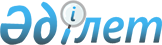 Қазақстан Республикасында көлiк құралдарын және олардың тiркемелерiн мемлекеттiк тiркеудiң Ережелері
					
			Күшін жойған
			
			
		
					Қазақстан Республикасы ІІМ 1998 жылғы 12 қазандағы N 343 бұйрығы. Қазақстан Республикасының Әділет министрлігінде 1999 жылғы 23 ақпанда N 690 тіркелді. Күші жойылды - Қазақстан Республикасы Ішкі істер министрінің 2010 жылғы 26 ақпандағы № 90 Бұйрығымен      Күші жойылды - Қазақстан Республикасы Ішкі істер министрінің 2010.02.26 № 90 Бұйрығымен.

      ( ҚР ІІМ 1998 жылғы 12 қазандағы N 343 бұйрығынан үзінді )       Қазақстан Республикасы Президентiнiң 1995 жылғы желтоқсанның 21-iндегi N 2707 "Қазақстан Республикасының iшкi iстер органдары туралы" заң күшi бар Жарлығына және Қазақстан Республикасының 1996 жылғы шiлденiң 15-iндегi N 29 "Жол қозғалысы қауiпсiздiгi туралы" Заңына сәйкес бұйырамын: 

      1. Қосылып берiлiп отырған: 

      1) Қазақстан Республикасында көлiк құралдары мен тiркемелердi мемлекеттiк тiркеуден өткiзу Ережелерi /қосымшаларымен бiрге/; 

      2) Көлiк құралдарын, олардың тораптары мен агрегаттарын сатып алуға берiлетiн анықтама-есепшоттың бланкiлерiн қабылдап алу, есепке алу, сақтау және жұмсау тәртiбi туралы Ережелер /қосымшаларымен бiрге/; 

      3) Көлiк құралдарын басқару құқығын алу, емтихан қабылдау, азаматтарға жүргiзушi куәлiгiн беру тәртiбi туралы Ережелер /қосымшаларымен бiрге/; 

      4) Тiркеу құжаттары мен жүргiзушi куәлiктерiнiң бланкiлерi, көлiк құралдарының номерлiк белгiлерiн қабылдап алу, есепке алу, сақтау, жұмсау және ҚР IIM Жол полициясының тiркеу-емтихан бөлiмшелерiнде тексерiс өткiзу тәртiбi туралы Ережелер /қосымшаларымен бiрге/ бекiтiлсiн. 

      2. Аталмыш Ережелер Қазақстан Республикасының Әділет министрлігінде мемлекеттік тіркеуден өткен күннен бастап күшіне енеді деп белгіленсін. 

      3. Облыстардың, Астана мен Алматының ІІБ, ҚІІБ бастықтары: 

      1) аталмыш Ережелерді жол полициясы мен ішкі істер органдарының басқа қызметтерінің барлық бөлімшелерінде оқып-үйренуді және Ережелерде көзделген қызмет құжаттарын жасауды қамтамасыз етсін; 

      2) Ережелерге сәйкес тіркеу-емтихан бөлімшелерінің жұмысына бақылау жасауды және кадрлар алмастыру принципін пайдалана отырып, бұл бөлімшелерді неғұрлым білікті мамандармен толықтыруды ұйымдастырсын; 

      3) облыстардың, Астана мен Алматы ІІБ, ҚІІБ ЖПД жанынан жаңа қосымша тіркеу-емтихан бөлімшелері мен пункттері құрылғанда мұны ҚР ІІМ Жол полициясы департаментімен келіскеннен кейін ғана жүзеге асырсын; 

      4) Бекітілген Тәртіптер талаптарының орындалуын бақылау жөніндегі дербес жауапкершілік Астана қаласының ІІБ, Алматы қаласының ІІББ, облыстардағы ІІББ-ІІБ Жол полициясы басқармаларының бастықтарына жүктелсін. 

       Ескерту: Бұйрықтың 3-тармағындағы 4-тармақшасы жаңа редакцияда жазылды - ҚР Ішкі істер министрінің 2001 жылғы 25 наурыздағы N 249 бұйрығымен .  

      5) Ережелердің мазмұнын жүргізуші кадрлар даярлайтын кәсіпорындар мен ұйымдардың, оқу мекемелерінің және бұқаралық ақпарат құралдарын пайдаланып түсіндіру арқылы жұртшылықтың назарына жеткізсін. 

      4. Жол полициясының департаменті 1998 жылдың екінші жартыжылдығында мың данамен жеке кітапша шығаруды қамтамасыз етсін. 

      5. ҚР ІІМ-нің 1996 жылғы маусымның 24-індегі N 217 бұйрығының күші жойылды деп есептелсін. 

      6. Осы бұйрықтың орындалуына бақылау жасау Қазақстан Республикасы ІІМ-нің Жол полициясы Департаментіне жүктелсін.           Қазақстан Республикасының 

     Ішкі істер министрі Ішкі істер 

     әскерлерінің қолбасшысы 

     генерал-лейтенант  

  Қазақстан Республикасында көлiк құралдарын және олардың 

тiркемелерiн мемлекеттiк тiркеудiң 

Ережелері 

(бұдан әрі - Ережелер)       Жалпы қолданылатын автомобиль жолдарында жүруге арналған қозғалтқышының жұмыс көлемі 50 текше см. астам және ең жоғары конструкциялық жылдамдығы 50 км/сағат артық көлік құралдарын және олардың тіркемелерін (бұдан әрі - көлік құралдары) мемлекеттік тіркеу Қазақстан Республикасының заңнамасына сәйкес жүргізіледі және жол қозғалысына, оның ішінде халықаралық жол қозғалысына көлік құралдарының қатысуына мемлекеттік рұқсат шарасы болып табылады. Мемлекеттік тіркеу көлік құралдарының конструкциясы, техникалық ахуалы мен қондырғыларының қауіпсіздік талаптарына сай келуін бақылауды қамтамасыз ету, көлік құралдарын сатып алу, алу, қолдану, басқаға беру, жарамсыздыққа шығару тәртібін сақтау, көлік құралдарын орталықтандырылған және өңірлік есебін қамтамасыз ету, қылмысқа және басқа да құқық бұзушылықтарға қарсы күресу мақсатында жүргізіледі. 

      Осы Ережелерде мынадай түсініктер қолданылады: 

      1) көлік құралдарын мемлекеттік тіркеу (бұдан әрі - көлік құралдарын тіркеу) осы Ережелерге сәйкес көлік құралдарын есепке алу, есептен шығару, мемлекеттік тіркеу нөмірлік белгілерін (бұдан әрі - нөмірлік белгілер) және олардың жол қозғалысына қатысуына рұқсатын растайтын ресми құжаттарын беру жөніндегі ішкі істер органдары жол полициясының қызметі; 

      2) тіркеуге өзгеріс енгізу - заңда белгіленген құқықтық негіздер болғанда есепке алу деректері мен көлік құралдарының құжаттарына өзгерістер мен толықтырулар енгізу; 

      3) тіркеу пункті - көлік құралдарын тіркеу жөніндегі заңды елеулі іс-әрекеттерді жүзеге асыратын ішкі істер органдары жол полициясының бөлімшесі; 

      4) көлік құралының иесі (иенің өкілі) - көлік құралының меншік иесі болып табылатын, не болмаса иеленетін немесе оны пайдаланатын, немесе заң актілерінде белгіленген негізде және шекте көлік құралына иелік ететін жеке адам немесе заңды тұлға; 

      5) тіркеу құжаттары - көлік құралдарына ресми құжаттар болып табылатын олардың жол қозғалысына қатысуына рұқсат етілгенін растайтын көлік құралын тіркеу туралы куәлік. 

      Ескерту: Ереженің кіріспесі жаңа редакцияда жазылды - ҚР Ішкі істер министрінің 2005 жылғы 26 сәуірдегі N 249 бұйрығымен (ресми жарияланғаннан бастап қолданысқа енгізіледі) .  

1. Жалпы ережелер 

       1. Осы Ережелер Қазақстан Республикасының барлық территориясында заңды тұлға болып табылатын барлық меншiк түрiндегi кәсiпорын, мекеме, ұйымдардың, Қазақстан Республикасы азаматтарының, шетелдiк заңды тұлғалар (бұдан әрі - заңды тұлғалар) мен азаматтығы жоқ адамдардың иелiгiндегi көлiк құралдарын, сонымен бiрге басқа мемлекетте тiркелген және Қазақстан Республикасына екi айдан артық мерзiмге уақытша әкелiнген көлiк құралдарын Қазақстан Республикасының Жол полициясы бөлiмшелерiнде мемлекеттiк тiркеу (тiркеуге өзгерiс енгiзу) және есепке алуда бiрыңғай тәртiп орнатады; сондай-ақ осы саладағы Жол полициясының қызметiн реттейдi. 

      Жол полициясында жолдан тыс автомобильдер (БелАЗ, МоАЗ типтес және т.б.), жарысқа қатысатын көлiк құралдары, жабық территорияларда пайдаланылатын және жалпы жолдарда пайдалануға жатпайтын техникалық көлiктер, троллейбус, трамвай, мопед, велосипед, және қосалқы бөлшектерден құрастырылған көлiк құралдары тiркеуге алынбайды. 

      Қазақстан Республикасы Қарулы Күштерiнiң, шекара, iшкi, арнайы (үкiметтiк байланыс, инженерлiк-техникалық және басқа) әскерлерiнiң тиiстi заңға сәйкес құрылған көлiк құралдары үшiн тiркеудiң басқадай тәртiбi белгiленген. 

      Тиiстi тәртiппен тiркелмеген көлiк құралдарын пайдалануға тыйым салынады. 

      Ескерту: 1-тармаққа өзгерту енгізілді - ҚР Ішкі істер министрінің 2005 жылғы 26 сәуірдегі N 249 бұйрығымен (ресми жарияланғаннан бастап қолданысқа енгізіледі) . 

      2. Ережелер көлiк құралдарының иелерi мен олардың өкілдері (бұдан әрі - иелері) болып табылатын барлық Қазақстан Республикасының заңды және жеке тұлғалары, шетелдiк заңды тұлғалар мен азаматтар, азаматтығы жоқ адамдар үшiн мiндеттi. 

      Ескерту: 2-тармаққа өзгерту енгізілді - ҚР Ішкі істер министрінің 2005 жылғы 26 сәуірдегі N 249 бұйрығымен (ресми жарияланғаннан бастап қолданысқа енгізіледі) . 

      3. Көлiк құралдарын тiркеудi, есепке алуды, есептен шығаруды, тiркеуге өзгерiстер енгiзудi Қазақстан Республикасы Iшкi iстер министрлiгiнiң Жол полициясы жүзеге асырып, оны ішкі істер органдарының тіркеу бөлімшелері (бұдан әрі - тіркеу пункттері) жүргізеді. 

      Ескерту: 3-тармаққа өзгерту енгізілді - ҚР Ішкі істер министрінің 2005 жылғы 26 сәуірдегі N 249 бұйрығымен (ресми жарияланғаннан бастап қолданысқа енгізіледі) . 

      4. Көлiк иелерi өздерiнiң көлiк құралдарын тiркеуге немесе "Транзит" номерлiк белгiсiнiң мерзiмi бiткенше тiркеу мәлiметтерiн өзгертуге немесе оны сатып алған, кеденнен өткiзген, есептен шығарған, агрегат номерлерiн өзгерткен 5 тәулiктiң iшiнде немесе тiркеуге өзгерту енгiзудi қажет ететiн басқадай жағдай болғанда тiркеу пунктiне әкелуге мiндеттi. 

      5. Тiркеуге бөлiнген мерзiм iшiнде көлiк құралын оны тіркету үшiн көрсетуге әкелу мақсатымен тiркеу пунктiне бару үшiн ғана және мiндеттi түрде транзиттiк номермен жүруге рұқсат етiледi. 

      6. Тiркелетiн көлiк құралының конструкциясы Қазақстан Республикасында жол қауiпсiздiгi және қоршаған ортаны қорғау стандарты, ережелерi мен нормативтерiне сай қауiпсiздiк талаптарына сәйкес болуы керек. 

      7. Тиiстi Мемлекеттiк стандарт пен ережелердi бұзып конструкциясына өзгерiс енгiзiлген, сондай-ақ тиiстi талаптарға сай келмейтiн оперативтiк және арнайы қызмет көлiк құралдары тiркеуге қабылданбайды. 

      8. Тiркеуге ұсынылған көлiк құралына (номерлi агрегатқа) иелiк құқын растайтын құжаттарда оның жасалған күнi мен орны, сатудың мәнi мен шарты (мемлекеттiк органның шешiмi) онымен қоса көлiк құралының құны, тараптардың мекен-жайлары, реквизиттерi және қолдары (заңды тұлғалар үшiн - мөрмен расталған қолдар), көлiк құралы туралы мәлiметтер (маркасы, моделi, модификациясы (типi), шыққан жылы, көлiк құралының идентификациялық номерi (VIN), егер оны жасаушы кәсіпорын берген болса - түсi, шассидің (раманың), кузовтың (колясканың, тiркеменің), двигательдiң реттiк өндiрiстiк номерi, қабылдау-тапсыру актiсiнiң (сертификаттың, көлiк құралы паспортының) сериясы, номерi, жасалған күнi немесе тiркеу құжаты және оны берген ұйымның атауы болуы керек. 

      9. Тiркеуге өшiрiлген немесе қосып жазылған, сызылған сөздерi немесе басқадай түзетулерi бар, сондай-ақ қарындашпен жазылған құжаттар қабылданбайды. Аталған құжаттардың мәтiнi анық әрi ашық жазылуы тиiс. Азаматтардың аты-жөнi, тұрған жерi толық көрсетiлуге, ал заңды тұлғалардың атаулары қысқартылмай мекен-жайы дәл көрсетiлуге тиiс. Заңда көрсетiлген жағдайлардан басқа тiркеу жасауға ұсынылған құжаттардың көшiрмелерi, сондай-ақ тiркеу пункттерi берген тiркеу немесе басқадай құжаттардың көшiрмелерi түпнұсқаны айырбастай алмайды. 

      10. Тiркеу қағаздары, тiркеу пункттерi беретiн тiркеу және басқа құжаттар қазақша және орысша жүргiзiледi. Көлiк құралының тiркеу куәлiгiнiң реквизиттерi Жол қозғалысы Конвенциясының талаптарына сәйкес латын әлiппесiнiң әрiптерiмен қоса жазылады. Тiркеу құжаттары басу құралдарын пайдаланып, қара түстi пастамен толтырылады. 

      11. Тiркеудi жасауға ұсынылған көлiк құралына иелiк құқын растайтын құжаттар немесе өзге де құжаттар басқа тiлде жазылған болса, ол мiндеттi түрде қазақ және орыс тiлдерiне аударылып, оның басқа тiлден дұрыс аударылғандығы жөнiнде нотариустың немесе нотариалдық iс жүргiзуге құқы бар басқадай лауазым иесiнiң растаған қолы болуы керек. 

      12. Қазақстан Республикасына заңды және жеке тұлғалар әкелетiн көлiк құралдары Қазақстан Республикасы Кеден комитетiнiң анықтаған тәртiбiмен мiндеттi кедендiк сұрыптаудан өтуге тиiс. 

      Қазақстан Республикасының территориясына әкелiнген көлiк құралына (номерлi агрегаттарға) меншiк құқы Қазақстан Республикасы кеден органдары берген құжаттармен расталады. 

      13. Тiркеу пункттерiнiң қызметкерлерi көлiк құралдарының иелерiне олардың құқы мен мүддесiн қорғауға, мiндеттерiн түсiндiруге, тiркеу мәселелерi бойынша түсiнiк беруге мiндеттi. 

      14. Тiркеу пункттерiнiң қызметкерлерiне тiркеу барысында оларға белгiлi болған мәлiметтердi заңда көрсетiлген жағдайлардан басқа уақытта өзгелерге жаюға тыйым салынады. 

      15. Осы Ережелердiң талаптарын бұзған адам тиiстi заңға сәйкес жауапкершiлiкке тартылады.  

2. Тiркеу пункттерi жасайтын әрекеттер 

      16. Тiркеу пункттерi төмендегiдей әрекеттер жасайды: 

      1) Көлiк құралдарын тiркейдi және оның иелерiне тиiстi құжат пен номерлiк белгi бередi; 

      2) Тiркеуге өзгерiстер енгiзедi; 

      3) Көлiк құралын есептен шығарады; 

      4) "Транзит" номерлiк белгiсiн бередi; 

      5) Қазақстан Республикасының басқа аймақтарынан келген көлiк құралдарын уақытша тiркеуден өткiзедi; 

      6) Жоғалған, пайдалануға жарамсыз болған, тиiстi үлгiге сай келмейтiн немесе мерзiмi өтiп кеткендердiң орнына тiркеу құжаттарын бередi; 

      7) Жоғалған, пайдалануға келмейтiн, тиiстi стандартқа сай емес немесе мерзiмi өтiп кеткендердiң орнына көлiк құралдарының номерлiк белгілерiн бередi; 

      8) Көлiк құралын техникалық байқаудан өткiзген актiнi бередi; 

      9) Тiркеу пункттерiнде тiркеуден өткен көлiк құралдарының босаған агрегаттарының құжаттарын бередi; 

      10) Жол полициясында тiркелген көлiк құралдарына заңда көрсетiлген жағдайларда есептен шығаруға шектеу қояды; 

      11) Тiркелген көлiк құралдарының (номерлi агрегаттардың) және олардың иелерiнiң тiркеуден өткендiгi туралы анықтама (реестрден көшiрме) бередi; 

      12) Аптасына кемінде бір рет тіркелген, қайта тіркелген және есептен шығарылған көлік құралдары туралы, сондай-ақ берілген жүргізуші куәліктері туралы ақпараттарды Қазақстан Республикасы Ішкіісминінің ЖПД орталық серверінің деректер базасына жіберіп отырады; 

      13) Көлік құралын кепілге беру шартын тіркеуді жүргізеді; 

      14) Сенімхат және заңда көзделген өзге де құжаттар бойынша көлік құралдарын пайдаланатын адамдарды тіркеуді және есепке алуды жүргізеді; 

      15) Сертификат немесе оның жол қозғалысы қауіпсіздігінің талаптарына сәйкестігін растайтын басқа да құжаттың негізінде тіркеуге әкелінген мынадай көлік құралдарына: 

      Қазақстан Республикасының аумағына әкелінген, тіркеу пунктінде алғаш рет тіркелетін; 

      тіркелген көлік құралының конструкциясына өзгерістер енгізілгеннен кейін мемлекеттік техникалық байқауды жүргізеді. 

      Ескерту: 16-тармаққа өзгертулер енгізілді - ҚР Ішкі істер министрінің 2001 жылғы 25 наурыздағы N 249 бұйрығымен , 2005 жылғы 26 сәуірдегі N 249 бұйрығымен (ресми жарияланғаннан бастап қолданысқа енгізіледі) , 2005 жылғы 23 қарашадағы N 651 бұйрығымен . 

      17. Тiркеу бойынша iс жүргiзу осы Ережелерде және Қазақстан Республикасының басқадай нормативтi-құқықтық заң актiлерiнде көзделген тәртiппен жүзеге асырылады. 

      18. Тiркеу пунктi беретiн тiркеу және басқадай құжаттар лауазым иесiнiң қолымен және осы пункттiң мөрiмен куәландырылады. Құжаттарды, сондай-ақ номерлiк белгiлердi алғаны туралы көлiк иесi көлiк құралдарының тiркеу реестрiне өз қолын қойып растайды. 

      19. Заңдарды және осы Ережелердi бұзып жасалған тiркеу әрекеттерi жарамсыз деп табылады. 

      20. Тiркеу әрекетiн немесе оны жасамаған жағдайды дұрыс емес деп санайтын көлiк құралдарының иелерi бұл туралы жоғарғы iшкi iстер органдарына немесе сотқа шағым беруiне болады.  

3. Көлiк құралдарын тiркеу 

       21. Көлiк құралдарын жасаушы кәсiпорын, көлiк құралдарын сатуға рұқсаты бар сауда кәсiпорны (кәсiпкер азамат) берген анықтама-есепте көрсетiлген және кедендiк немесе басқадай құжаттарда көлiк құралы иесiнiң құқын растайтындығы көрсетiлген жағдайда ғана заңды немесе жеке тұлғаларға тiркеледi. Тiркеу орнының өзгеруiне байланысты есептен шығарылған (иесi өзгермеген) көлiк құралдарын тiркеу сол көлiктiң тiркеу құжаттары негiзiнде iске асырылады. 

      Көлiк құралын жасаушы кәсiпорын, лицензия негiзiнде оларды сатуды iске асыратын сауда кәсіпорындары (кәсiпкер азаматтар) сатуға арналған көлiк құралдарын тiркеуден өткiзбейдi. 

      22. Көлiк құралдары жеке тұлғалардың үнемi тұратын жерi немесе уақытша тұратын жерiнде (тұрақты тiркеуi болмағанда) сол тұратын уақытқа тiркеледi, ал заңды тұлғаларға - заңды мекен-жайлары бойынша, ал заңды тұлғалардың филиалдарына - олардың тұрған мекен-жайы бойынша заңды тұлғаның мөрiмен растаған жазбаша рұқсатымен тiркеледi. 

      Көлiк құралы иесiнiң нотариалды расталған бiрлескен меншiк құқы туралы куәлiктi (жұбайы, әйелi және т.б.) ұсынған жағдайда тiркеу құжаттарының "Ерекше белгiлер" графасына "Қосымша ие - аты-жөнi" деп жазылады да, бұл тiркеу пунктiнiң мөрiмен расталады. 

      Ескерту: 22-тармаққа өзгерту енгізілді - ҚР Ішкі істер министрінің 2005 жылғы 26 сәуірдегі N 249 бұйрығымен (ресми жарияланғаннан бастап қолданысқа енгізіледі) . 

      23. Жеке тұлғалардың көлiк құралдары жақын туыстарының жазбаша келiсiмiмен солардың тұратын жерiнде тiркелуi мүмкiн. Сонымен қоса иесiнiң бұрынғы тұрған үйi оның атында қалғанда, оның жаңа тұратын жерi бойынша тiркеуге жағдай болмаса (көлiк құралдарын пайдалануға климаттық және басқа жағдайлар қиындататын жерлерде тұратын, ұзақ iссапар, әскери қызмет, оқу, ұзақ жүзетiн кемелерде жұмыс iстеу немесе басқадай жағдайлар) бұрынғы тұратын жерi бойынша тiркелуi мүмкiн. 

      Мұндай жағдайларда көлiк құралын тiркеуге негiз болған құжаттарға оның иесiнiң шалғай ауданда тұратындығын растайтын келiсiм-шарттың немесе басқадай құжаттың көшiрмесi қоса тiгiледi. 

      Әскери қызметшiлердiң көлiк құралдары iшкi iстер органдары немесе әскери бөлiмшенiң тұрғылықты тұратын (уақытша келген жерi) немесе үнемi тұруға тұрғын үй берiлгендiгi туралы анықтама негiзiнде тiркеледi. 

      24. Көлiк құралы тиiстi заңға сәйкес азаматтық әрекет қабiлеттiлiгi бар адамдарға тiркеледi. 

      25. Заңда көрсетiлген жағдайда мұраға беру, сыйлыққа тарту нәтижесiнде көлiк құралына иелiк құқық туған кезде көлiк құралдары азаматтық әрекет қабiлеттiлiгi жоқтарға да тiркелуi мүмкiн. Егер иегер 14 жасқа дейiнгi кәмелетке жетпеген азамат болса, тiркеу әрекеттерi ата-аналардың (асырап алушылардың) немесе қамқорлыққа алған органдардың атынан жасалады, ал иегер 14 пен 18 жас аралығында болса, оның жазбаша келiсiмiмен ата-анасы (асырап алушы) немесе қамқорлыққа алған органдар жасайды. 

      26. Дипломатиялық өкiлдiктер, консулдық мекемелер, халықаралық (мемлекетаралық) ұйымдар, шетелдiк банктер мен фирмалар, шетелдiк баспасөз, радио, телевидение органдары, сондай-ақ шет мемлекет азаматтары немесе азаматтығы жоқ адамдардың Қазақстан Республикасының территориясына қайтадан алып кету туралы мiндеттеме бойынша екi айдан артық мерзiмге уақытша әкелген көлiк құралдарын тiркеу осыларға тiркеу жасайтын Қазақстан Республикасы Сыртқы істер министрлігінің дипломатиялық өкілдіктермен жұмыс жөніндегі ұйымдары берген құжаттарда көрсетiлген заңды мекен-жай бойынша тiркеледi. 

      Ескерту: 26-тармаққа өзгерту енгізілді - ҚР Ішкі істер министрінің 2005 жылғы 26 сәуірдегі N 249 бұйрығымен (ресми жарияланғаннан бастап қолданысқа енгізіледі) . 

      27. Жол полициясы тiркеу бөлiмшелерiнің қызметкерлерi заңды және жеке тұлғалардың жүк машиналары, олардың тiркемелерi мен жартылай тiркемелерi және автобустар туралы мәлiметтердi ауқымдық әскери комиссариаттар ресми сұрау салғанда беруге мiндеттi. 

      28. Тiркеуге алу, тiркеу құжаттары мен номерлiк белгiлердi жоғалғандарының орнына бергенде, тiркеуге өзгерiс енгiзгенде көлiк иесi өзiнiң көлiк құралын есепке алу мәлiметтерiне оның номерлерiнiң сай келуiн тексеру үшiн тiркеу пунктiне әкелуге мiндеттi. 

      Байқау кезiнде мыналар iске асырылады: 

      - тiркелетiн көлiк құралы конструкциясының қауiпсiздiк талаптарын белгiлейтiн Қазақстан Республикасының заң актiлерiне сай келуiн бақылау; 

      - оперативтiк және арнайы қызмет көлiк құралдарының "Арнайы және оперативтiк қызмет автомобильдерi, автобустары, мотоциклдары. Түстi графикалық схемалар, айыру белгiлерi, жазулар, арнайы жарық және дыбыс дабылдары. Жалпы талаптар." ГОСТ-ның талаптарына сай келуiн бақылау; 

      - агрегат номерлерi мен номерлiк белгiлердiң жалған болмауына (өзгертiлген, жасырылған және де басқадай тәсiлдермен агрегат номерлерiн, номерлiк белгiлердi өзгертудi анықтау) және ол мәлiметтердiң көлiк құралының көрсетiлген құжаттарына сай келуiн бақылау; 

      - көлiк иесiнiң көлiк құралын Ережелерде көрсетiлген мерзiмде тiркеуiне бақылау жасау. Байқаудың нәтижесi көлiк иесiнiң берген өтiнiшiне ("ЖП-ның қызмет белгiлерi" графасына) жазылады, оның мерзiмi 20 тәулiк. 

      29. Көлiк құралын алып келуге кедергi болатын жағдайларда көлiк құралының тұрған жерiндегi Жол полициясы бөлiмшесi жасаған және IIБ ЖП басқармасы (бөлiмi) бастығының немесе оның орынбасарларының, иә болмаса IIБ ЖПБ ТЕБ бастығы растаған байқау актiсiн ("Транзит" номерлiк белгiсiн алған жағдайдан басқа) ұсынуға болады. Актiнiң жарамдылық уақыты 20 тәулiк. Қазақстан Республикасынан тысқары жерде жасалған көлiк құралын техникалық байқау актiсi осы құжатқа қойылатын талаптарға сәйкес халықаралық шарттар мен келiсiмдерге сай болуы керек. 

      30. Тiркеу бөлiмшелерiнің қызметкерлерi тiркеу кезiнде паспорт немесе оның орнындағы құжат негiзiнде көлiк құралының иесiн немесе оның өкiлiн анықтайды. Иесінiң өкiлi келген жағдайда көлiк құралына тiркеу жасауға оның өкiлеттiгi бары тексерiледi. 

      31. Жеке тұлға болып табылатын көлiк құралы иесiнiң өкiлi келгенде, оның көлiк құралын тіркеу кезiнде иесінің мүддесiн қорғауға өкiлеттiгi тиiстi заңға сәйкес берiлген сенiмхат негiзiнде тексерiледi. Заңды тұлғалардың өкiлеттiлiгi басшының қолы қойылып, заңды тұлғаның мөрiмен расталған сенiмхат немесе өтiнiш арқылы куәландырылады. 

      32. 14-16 жастағы азаматтардың жеке басын куәландыру олардың ата- аналарының, асырап алушылардың немесе қамқорлық жасаушы органдардың кәмелетке толмаған адамның туу туралы куәлiгiн ұсыну арқылы жасалады. 

      33. Тiркеуге өзгерiс енгiзу, көлiк құралын есептен шығару, жоғалған немесе жарамсыздарының орнына тіркеу құжаттарының дубликаттарын беру және басқадай тiркеу әрекеттерi ("Транзит" номерлiк белгiлерiн беру, көлiк құралының келген жерiнде уақытша тiркеу, техникалық байқау актiсiн беру жағдайларынан басқа) көлiк құралының тiркелген жерiнде жасалады. 

      34. Көлiк құралын тiркеу үшiн оның иесi мыналарды ұсынады: 

      1) өтiнiш (7, 8-қосымшалар); 

      2) заңды тұлғаның өтiнiшi мiндеттi түрде кәсiпорын, ұйым мөрiмен расталуы керек; 

      3) көлiгiн тiркеуге тiлек бiлдiрушi азаматтың жеке басын куәландыратын құжат; 

      4) тиiстi баждарды төлегенi туралы құжат және төлемдердің; 

      5) кәсiпорын, ұйым және т.д. заңды тұлға екенiн растайтын шаруашылық субъектiсiн тiркеу куәлiгi немесе басқадай құжаттың расталған көшiрмесi; 

      6) көлiк құралының тiркеу құжаты; 

      7) есептен шығару және "Көлiк құралдарын тiркеу" бөлiмiнiң 29-тармағында көрсетiлген жағдайдан басқа кезде көлiк құралының өзiн әкелу; 

      8) сауда кәсiпорындары берген анықтама-есеп (9-қосымша) немесе көлiк құралына иелiк құқын растайтын басқадай құжат, номерлi агрегат. 

      Ескерту : Көлiк құралдарына, номерлi агрегаттарға меншiк құқын растайтын басқадай құжаттарға мыналар жатады: 

      1) сатып алғанын, сондай-ақ көлiк құралын ҚР кедендiк ауқымына әкелгенiн растайтын құжаттар (ТС-25, ЖТД); 

      2) әлеуметтiк қорғау органдары берген құжаттар; 

      3) орындауға жататын мемлекеттік органның әрекеттері туралы сот шешімінің, қаулысының не болмаса сот орындаушысы хабарламасының тиісті түрде расталған көшірмесін қоса отырып орындау парағы; 

      4) келiсiм-шарттар, куәлiктер, мұраға берiлген құқын растайтын, сондай-ақ тиiстi заңға сәйкес жасалған басқадай құжаттар. 

      9) қайтадан әкетуге мiндеттелiп Қазақстан Республикасына алып келген көлiк құралдарының номерлiк белгiлерi, "Транзит" белгiлерi және тiркеу құжаттары; 

      10) жасаушы заводтың қабылдау-тапсыру актiлерi немесе Қазақстан Республикасында көлiк құралына арнайы қондырғылар орнатқан кәсiпорынның сертификаты, немесе алып келген қондырғылардың тиiстi кедендiк құжаттары; 

      11) автомобиль жасау саласына жатпайтын кәсiпорындарда шығарылатын көлiк құралдарының конструкциясын Қазақстан Республикасы IIМ ЖПД, облыстық, Астана және Алматы қалаларының IIБ ЖПД басқармаларымен келiсiлгенi туралы куәлiк; 

      12) заңды тұлғаның көлiк құралын өзiнiң құрылымдық бөлiмшесiне немесе басқа заңды яки жеке тұлғаға бөлу және ауыстырып беру туралы мөр қойылған бұйрық (өкiм). 

      13) Қазақстан Республикасының салық төлеушісі куәлігінің расталған көшірмесі. 

      14)Көлік құралдарын және олардың тіркемелерін тіркеуге негіз болған құжаттар осы тармақтың 3) тармақшада көрсетілген құжаттардан басқасы белгіленген тәртіппен іске тігіледі және үш жыл бойы сақталады. 

      Ескерту : Жол полициясында есепте тұрған және жаңа заңды немесе жеке тұлғаларға сатылған (берiлген) заңды тұлғалардың көлiк құралдарын тiркеу үшiн мыналар негiз болады: бұрынғы тiркеу құжаттары, жалпы жиналыстың хаттамасы, бiрiншi басшының қолы қойылып, мөрмен расталған осы ұйым бойынша бұйрықтың көшiрмесi, негiзгi қорларды қабылдау-тапсыру актiлерi (Ос-1 формасы), сатылған көлiк құралы үшiн төленген төлемдердi растайтын құжаттар, мемлекеттiк мүлiк жөнiндегi ауқымдық органның не заңды тұлғалар бойынша, мемлекеттiк меншiктiк құқықты субъектiк функцияларын жүзеге асыратын мемлекеттік органдардың рұқсаты (мемлекет меншiгiндегi заңды тұлғалар үшiн). Көлiк құралдарын сауда ұйымдары арқылы сатқанда, оларды тiркеу қолда бар тiркеу құжаттары, заңды тұлғаның бұйрықтары (өкiмдерi), сауда ұйымдары арқылы сату туралы жалпы жиналыстың хаттамасынан көшiрме және сауда кәсiпорны берген анықтама-есеп негiзiнде жүргiзiледi. 

      Ескерту: 34-тармаққа өзгертулер енгізілді - ҚР Ішкі істер министрінің 2001.10.28 N 762 , (Бұйрық 2002 жылғы 1 қаңтардан бастап күшіне енеді), 2002.10.01 N 632 , 2005.04.26 N 249 (ресми жарияланғаннан бастап қолданысқа енгізіледі), 2008.11.13 N 424 (қолданысқа енгізілу тәртібін 4-тармақтан қараңыз) Бұйрықтарымен . 

       35. Сауда мекемелерi тұтынушыға анықтама-есеп бергенде оларға көлiк құралдарын сату құқына рұқсат етiлген және сол нақты көлiктің қайдан келгенiн растайтын құжаттардың куәландырылған көшiрмелерiн беруге мiндеттi, атап айтқанда: 

      - көлiк құралын және оның агрегаттарын жасаушы заводтың қабылдау-тапсыру актісі; 

      - кедендiк жүк декларациясы (кедендiк құжаттардың көшiрмесiн оны берген кеден органдары ғана растай алады) және сатылған көлiк құралын сауда кәсiпорны Қазақстан Республикасынан тысқары жерден әкелген жағдайда оның заңдылығын растайтын құжаттар; 

      - көлiк құралының тiркеу құжаттары. 

      36. Сот, тергеу органдары, салық, кеден және әлеуметтiк қорғау органдары көлiкке иелiк құқына тыйым салу немесе оны өзгертуге шектеу қою, сондай-ақ Қазақстан Республикасына қайтадан алып кету мiндеттемесiмен әкелiнген көлiк құралының шетелге әкету мерзiмi көлiк құралының тiркеу құжатының тиiстi реквизитiне жазылады. 

      Мұндай мәлiметтердi өзгерту тыйым мен шектеудi енгiзген тиiстi органдардың берген құжаттары негiзiнде жасалады. 

      37. Қолмен басқарылатын көлiк құралдарының, сондай-ақ 1-шi және 2-шi топтағы мүгедектердiң көлiк құралдарының есеп карточкасының "Ерекше белгілер" графасына "Мүгедек" белгiсiн қоюға рұқсат етiледi" деген жазу жазылады. 

      38. Әскери бөлiмдерден сатылған көлiк құралдарын тiркеу мына негiзде жүргiзiледi: 

      1) Қазақстан Республикасы Қорғаныс министрлiгiнiң материалдық қорлар басқармасының төлем төленгенi туралы есеп-наряды (12-қосымша); 

      2) Көлiк құралының бағыныштылығына байланысты тиiсiнше Қазақстан Республикасы Қорғаныс министрлiгi, Қазақстан Республикасы Ұлттық қауiпсiздiк комитетi немесе Қазақстан Республикасы Iшкi iстер министрлiгi, Республикалық Ұлан, ҚР Президентiн күзету бөлiмi бекiткен көлiк құралының техникалық ахуалы және беру жөнiндегi актiсi (13, 14-қосымшалар). 

      Ескерту : ҚР ҰҚК, ҚР IIМ меншiгiне жататын көлiк құралдарын сатқанда атқарушы орган - комиссияның есеп-наряды тиiстi ведомствоның мөрiмен расталады. 

      39. Заңды және жеке тұлғалардың аукциондар мен сауда биржалары алған көлiк құралдарын тiркеу осы көлiк құралдарын биржаға қоюдың заңдылығын растайтын және нақты адамдарға сатылғаны жөнiнде тиiстi мөрi мен жауапты адамның қолымен расталған аукционның немесе биржаның анықтамасы негiзiнде жасалады. 

      40. Заттай лотереяны өткiзгенде ұтып алған азаматтардың көлiк құралдарын тiркеу осы Ережелердiң 15-тармағына сәйкес көлiк иесiне берiлген анықтама-есеп негiзiнде және лотереялық комиссияның лотерея өткiзушiнiң мөрiмен расталған шешiмiмен жүргiзiледi. 

      41. Өз бетiмен құрастырылған және жасалған көлiк құралдары оның агрегаттарын, детальдар мен материалдар алудың заңдылығын растайтын, консультациялық топтың немесе тиiстi техникалық бақылау комиссиясының көлiк құралының конструкциясы жол қозғалысы қауiпсiздiгiнiң талаптарына сай келетiндiгi және жалпы қолданыстағы жолдарда пайдалануға рұқсат етiлген қорытындылары негiзiнде жасалады. 

      Мұндай сарапшылық-кеңестiк топ немесе техникалық бақылау комиссиясының қызметi Қазақстан Республикасының нормативтi-құқықтық актiлерiмен белгiленедi. 

      42. Арнайы және оперативтiк қызметтiң көлiк құралдары арнайы машиналар тiзiмiне сәйкес заңды тұлғаларға-иелерге бекiтiледi (Қазақстан Республикасы Үкiметiнiң 1997 жылғы 25 қарашадағы N 1650 қаулысының 3-қосымшасы). 

      ГОСТ бойынша арнайы жарық және дыбыс белгiлерiн беретiн қондырғымен жабдықталған көлiк құралының тiркеу құжаттарының "Ерекше белгiлер" графасына "Дыбыстық, көк және...(арнайы маяктың нақты түсi көрсетiледi) белгiлер", деп жазылады. Мұндай жазу автокөлiктiң есеп карточкасының сондай реквизитiне де жазылады. 

      Оперативтiк қызметтiң көлiк құралдарының тiркеу құжатындағы "Түсi" деген графаға "ГОСТ бойынша" деп жазылады. 

      43. Сынақтан өтiп жүрген көлiк құралдарының тәжiрибелiк үлгілерiн тiркеу кезiнде оған берiлген тiркеу құжатына "Сынақ" белгiсi қойылады да, номерлiк белгi берiледi. Тiркеуге жасаушы кәсiпорынның қауiпсiздiк талаптарына сай, техникалық мiндеттемеде көрсетiлген және сынаққа жiберу туралы сараптық қорытындысы негiз болып табылады. 

      Жасаушы кәсiпорын және автожөндеу заводтарының техникалық шартына сәйкес бақылау сынақтарын өтiп жатқан көлiк құралдарына тiркеу құжаттары бiр жылға берiп, оған "Сынақ" белгiсi қойылады және номерлiк белгi берiледi. 

      44. Тіркеу іс-әрекеттерін жүргізер алдында Қазақстан Республикасының аумағына жаңадан келген көлік құралдары (нөмірлік агрегаттар) және мемлекеттік есептен шығарылатын көлік құралдары (нөмірлік агрегаттар) айдап әкетілген, ұрланған көліктің есебі бойынша тексеріледі. 

      Жүргізілген тексеру нәтижесі тексеруді жүргізген лауазымды тұлғаны, күні мен уақытын көрсете отырып, көлік иесінің арызына жазылады. 

      Ескерту: 44-тармақ жаңа редакцияда жазылды- ҚР Ішкі істер министрінің 2005 жылғы 26 сәуірдегі N 249 бұйрығымен (ресми жарияланғаннан бастап қолданысқа енгізіледі) . 

      44-1. Көлік құралдары агрегаттарының нөмірлерін тексеру кезінде иелеріне көлік құралын тіркеу туралы куәлікті алуға келудің датасы көрсетіле отырып, тұрақты мемлекеттік тіркеу нөмірлері, сондай-ақ көлік құралын алдын ала тіркеу талоны беріледі. 

      Ескерту: 44-1-тармақпен толықтырылды - ҚР Ішкі істер министрінің 2001 жылғы 25 наурыздағы N 249 бұйрығымен . 

      45. Егер ұсынылған құжаттардың, номерлiк белгiлердiң жалғандығы, көлiк құралының завод маркировкасы өзгертiлгенi анықталса, агрегат номерлерiнiң ұсынылған құжат немесе тiркеу мәлiметтерiне сай келмесе, сондай-ақ сол көлiк құралының (номерлi агрегаттардың) немесе ұсынылған құжаттардың iздеуде екенi мәлiм болса, онда мұндай құжат пен көлiк құралы ұсталып, тиiстi тексерiс жасалады, бұдан соң барлық материалдар жергiлiктi жердегi тергеу органдарына берiледi. 

      Мұндай жағдайда тiркеу iс заңда белгiленген тәртiппен шешiлгенше кейiнге қалдырылады. Жонылған, ұрылған және дәнекерленген номерлi агрегаттар тiркелмейдi. 

      46. Бiр себептермен агрегаттарының (двигатель, кузов, шасси, рама) номерi болмаған көлiк құралдарына олардың аталған агрегаттарына пуансонмен биiктiгi 5-7 мм және енi 3-4 мм 6 белгiлi индекс соғылғаннан кейiн ғана көлiк құралы тiркеуге жатады. 

      Ескерту: 46-тармаққа өзгерту енгізілді - ҚР Ішкі істер министрінің 2005 жылғы 26 сәуірдегі N 249 бұйрығымен (ресми жарияланғаннан бастап қолданысқа енгізіледі) . 

      47. Техникалық жарамды көлiк құралдарына тiркелген кезде бекiтiлген үлгiдегi тiркеу құжаттары, техникалық байқаудан өткенi жөнiндегi талон мен тиiстi типтегi номерлiк белгi берiледi. Ондай белгi "Көлiк құралдары мен тiркемелердiң жарықты қайтаратын тысы бар мемлекеттiк тiркеу белгiлерi" ҚР СТ 986-95 стандартында қарастырылған. Автомобильдер мен автобустарға екеуден, мотокөлiк пен тiркемелерге бiреуден номерлiк белгi берiледi. 

      Қолданыста болған нөмірлік белгілерді қайта беру нөмірлік белгі "Көлік құралдарына және олардың тіркемелеріне арналған жарық қайтарғыш жабыны бар мемлекеттік тіркеу белгілері" Қазақстан Республикасы СТ МемСТ 986-95 талаптарына сәйкес келгенде және белгіленген мемлекеттік баж салығы төленгенде мынадай жағдайларда: 

      көлік құралдарының тіркеу деректеріне өзгерістер енгізілуіне байланысты көлік құралдарын қайта тіркегенде; 

      мұрагерлікке алу құқық туралы куәліктің немесе сыйға беру шартының негізінде иесі өзгергенде; 

      дипломатиялық өкілдіктерге және елшіліктер рангіне теңестірілген Қазақстан Республикасының аумағында Сыртқы істер министрлігі аккредиттеген халықаралық ұйымдарға тиесілі көлік құралдарын қайта тіркеу кезінде; 

      көрсетілген нөмірлік белгі берілген, өзінің атына тіркелген көлік құралы есептен шығарылған жағдайда оның атына жаңадан тіркелетін көлік құралына иесінің еркі бойынша жүзеге асырылады 

      Ескерту: 47-тармаққа өзгерту енгізілді - ҚР Ішкі істер министрінің 2005.04.26 N 249 (ресми жарияланғаннан бастап қолданысқа енгізіледі), 2008.11.13 N 424 (қолданысқа енгізілу тәртібін 4-тармақтан қараңыз) Бұйрықтарымен . 

      48. Техникалық жағынан жарамсыз көлiк құралдарына оны жөндегенше номерлiк белгi берiлмейдi. 

      49. Жасаушы кәсiпорыннан, автожөндеу заводтарынан кедендiк бақылау органдары мен сауда ұйымдарының тiркеу орнына өз жүрiсiмен жеткiзiлген, сондай-ақ тұрған жерiнің немесе меншiк иесiнiң өзгеруiне байланысты Жол полициясының есебiнен шығарылған көлiк құралдарына бiр рет қолданылатын "Транзит" номерлiк белгiсi тиiстi жасаушы кәсiпорын, автожөндеу заводы, кеден органдары, сауда ұйымдары немесе Жол полициясының тiркеу пункттерi тарапынан берiледi. 

      "Транзит" номерлiк белгiлерiн бергенде көлiк құралының иелiк құқын растайтын құжатқа аталмыш белгiлердiң сериясы, номерi, беру күнi мен жарамдылық мерзiмi көрсетiлiп, сол жазуды жазған ұйымның мөрiмен расталады: 

      1) "Транзит" номерлiк белгiлерiнiң жарамдылық мерзiмi берiлген күннен бастап 5 тәулiк, кей жағдайларда 10 тәулiк, олар тек тiркеу пунктiне жетуге немесе сатуға ғана жарамды. Көлiк құралын тiркеген кезде "Транзит" белгiсi алынып, тиiстi тәртіппен жойылады. 

      Жасаушы кәсiпорын немесе Жол полициясының көлiк құралын сауда ұйымдарына өз жүрiсiмен айдап апару үшiн берiлген "Транзит" номерлiк белгiлерiн сауда ұйымдары сол жердегi ЖП тiркеу пунктiне акт бойынша жою үшiн тапсырады; 

      2) Осы тармақтың 1-тармақшасында көрсетiлген мерзiмдi ұзартуға себеп болғанда ("Транзит" белгiсiн айырбастағанда) ол туралы шешiмдi IIБ, ҚIIБ ЖП басқармасының басшылығы, немесе көлiк тiркелетiн жердегi тiркеу пунктiнiң бастығы қабылдайды. 

      Ескерту: 49-тармаққа өзгерту енгізілді - ҚР Ішкі істер министрінің 2005 жылғы 26 сәуірдегі N 249 бұйрығымен (ресми жарияланғаннан бастап қолданысқа енгізіледі) . 

      50. Жоғалған, тиiстi стандартқа сай келмейтiн, жарамсыз болған немесе мерзiмi өткен тiркеу құжаттары мен номерлiк белгiлердi айырбастау көлiк құралының иесi жоғалған себебiн көрсетiп өтiнiш жасаған соң тiркеу орнына берiледi. 

      Ескерту: 50-тармаққа өзгерту енгізілді - ҚР Ішкі істер министрінің 2005 жылғы 26 сәуірдегі N 249 бұйрығымен (ресми жарияланғаннан бастап қолданысқа енгізіледі) . 

      51. Есептен шығарылған көлiктiң тiркеу құжаты жоғалған жағдайда тiркеу пункттерi көлiктiң бұрынғы тiркелген жерiне сұрау салады, ол алған күннен бастап 5 тәулiктiң iшiнде орындалуға тиiс. 

      52. Орнына дубликат берiлген құжат пен көлiктiң номерлiк белгiсi табылған жағдайда олар жарамсыз деп табылып, сақталады және тиiстi тәртiппен жойылады. Көлiк құралының табылған тiркеу құжаты мен номерлiк белгiсiн есептен шығару үшiн ақпарат ҚР IIМ ОТҚД-ға жiберiледi. 

      53. Көлiк иесiнiң өтiнiшi, көлiк (номерлi агрегаттар) құқын растайтын құжаттар, төлемдердi төлегенi жөнiндегi құжаттар, босаған тiркеу құжаттары және оны кеден органдары алмаса, Қазақстан Республикасына әкелiнген көлiк құралдарын тiркеген мемлекеттердiң тiркеу номерлерi және "Транзит" номерлiк белгiлерi тiркеу пунктiне тапсырылады. 

      Егер тiркеу пунктiне тапсырылуға тиiстi құжаттар мен белгiлер жоғалған болса, онда өтiнiште жоғалу жағдайы көрсетiледi. 

      54. ҚР территориясына қайтадан әкету мiндеттемесiмен екi ай уақыттан астам мерзiмге уақытша әкелiнген көлiктi тiркеу кезiнде оның иесiне кеден құжаттарында көрсетiлген мерзiмге тiркелгенi туралы куәлiк берiледi. Аталған көлiктер тiркелген мемлекеттiң тiркеу құжаттары мен номерлерi ол көлiктер ҚР-дан тысқары шығару үшiн есептен алынған кезде иесiне қайтарылады. 

      55. Шетелдік дипломатиялық өкілдіктердің және олардың қызметкерлерінің көлік құралдарын тіркеу Қазақстан Республикасы Сыртқы істер министрлігінің дипломатиялық өкілдіктермен жұмыс жөніндегі ұйымдары арқылы жүргізіледі. 

      Ескерту: 55-тармақ жаңа редакцияда жазылды - ҚР Ішкі істер министрінің 2005 жылғы 26 сәуірдегі N 249 бұйрығымен (ресми жарияланғаннан бастап қолданысқа енгізіледі) . 

      56. - шетелдiк азаматтардың және азаматтығы жоқ адамдардың; 

      - Қазақстан Республикасындағы шетелдiк заңды тұлғалар өкiлдiктерiнiң және филиалдарының; 

      - шетелдердiң қатысуындағы кәсiпорындардың (кемiнде 10 процент) және олардың қызметкерлерiнiң көлiк құралдарын тiркеу осы Ережеде көрсетiлген құжаттар негiзiнде Қазақстан Республикасы Сыртқы істер министрлігінің дипломатиялық өкілдіктермен жұмыс жөніндегі ұйымдары арқылы жүргiзiледi. 

      Ескерту: 56-тармаққа өзгерту енгізілді - ҚР Ішкі істер министрінің 2005 жылғы 26 сәуірдегі N 249 бұйрығымен (ресми жарияланғаннан бастап қолданысқа енгізіледі) . 

      57. ҚР-ға мемлекетаралық келiсiммен ғылыми-техникалық, экономикалық және мәдени ынтымақтастық, қызмет, сауда, қоғамдық iстермен екi айдан аз мерзiмге келген шетелдiк азаматтардың көлiгiн тiркеу осы Ережелерде көрсетiлген құжаттар негiзiнде Қазақстан Республикасы Сыртқы істер министрлігінің дипломатиялық өкілдіктермен жұмыс жөніндегі ұйымдары арқылы қабылдаушы ұйымның сұрауы бойынша жүргiзiледi. 

      Ескерту: 57-тармаққа өзгерту енгізілді - ҚР Ішкі істер министрінің 2005 жылғы 26 сәуірдегі N 249 бұйрығымен (ресми жарияланғаннан бастап қолданысқа енгізіледі) . 

      58. ҚР территориясында үнемi тұратын шетелдiк азаматтар мен азаматтығы жоқтардың көлiгiн тiркеу жалпы негiзде жасалады. 

      59. ҚР-дағы шетел өкiлеттiктерi, азаматтары және азаматтығы жоқтарға мынадай сериялы номерлiк белгiлер берiледi: 

      - "СМД" - шетелдiк дипломатиялық өкiлдiктер басшыларының қызмет және жеке көлiгiне; 

      - "D" - шетелдiк дипломатиялық өкiлдiктердiң, елшiлiкке теңестiрiлген басқадай халықаралық ұйымдардың, сондай-ақ осы өкiлеттiктер қызметкерлерiнiң, олардың отбасы мүшелерiнiң жеке көлiгiне. Дипломатиялық өкiлдiктер мен ұйымдардың өтiнiшi бойынша қызмет көлiктерiне "T" сериялы номерлiк белгi берiлуi мүмкiн. Жеке көлiкке "D" сериялы номерлiк белгi беру үшiн ҚР СIМ берген дипломатиялық карточка көрсетiлуi керек; 

      - "T" - дипломатиялық өкiлдiктер мен ұйымдардың әкiмшiлiк-техникалық және қызмет көрсетушi адамдарына, елшi дәрежесiне теңестiрiлген отбасы мүшелерiне. Жеке көлiкке "T" сериялы номерлiк белгi беру үшiн ҚР СIМ берген куәлiк пен қызмет карточкасы көрсетiлуi керек; 

      - "M" - ҚР территориясында тиiстi тәртiппен ашылған шетелдiк фирма, банк, әуе компаниясы және басқадай ұйымдардың ҚР-дағы өкiлдiктерiнiң, олардың қызметкерлерi мен отбасы мүшелерiнiң көлiктерiне берiледi. Жеке көлiк құралына "M" сериялы номерлiк белгi беру үшiн iшкi iстер органдарында тiркелген ұлттық паспорт ұсынылуы керек; 

      - "К" - шетелдiк бұқаралық ақпарат құралдары қызметкерлерiнiң және олардың отбасылары мүшелерiнiң көлiктерiне. 

      Жеке көлiкке "К" сериялы номерлiк белгi беру үшiн ҚР СIМ берген тiлшiлердiң немесе техникалық персоналдың куәлiктерi, ал отбасы мүшелерi үшiн - iшкi iстер органдарында тiркелген ұлттық паспорттар көрсетiлуi керек; 

      - "H" - қазақ-шетелдiк бiрлескен кәсiпорындардың, республикаға қызмет бабымен, оқуға келген шетел азаматтарының және республикада тұруға келген немесе азаматтығы жоқ адамдардың көлiктерiне. 

      "H" сериялы номерлiк белгi беру үшiн iшкi iстер органдарында тiркелген ұлттық паспорт немесе уақытша тұруға берiлген құжаттар ұсынылады; 

      - "Р" - шетелге қайтуына байланысты немесе тысқары кетiп бара жатқан көлiктерге тiркеу пункттерi бередi, оның республика ауқымындағы жарамды мерзiмi 30 тәулiк. 

      60. Шетелдiк өкiлдiктер мен азаматтардың машинасы мен тiркемелерiне ҚР сол аймағына бекiтiлген сериялардың соңғы номерлерi мен сары түске боялған номерлiк белгi берiледi. 

      61. Республикаға екi ай мерзiмнен аз уақытқа келген шетелдiк азаматтардың ҚР-дан алған көлiктерiне "P" сериялы номерлер берiлiп, құжаттарына сәйкес мерзiмi көрсетiлген тiркеу куәлiгi берiледi. 

      62. Тiркеуге мынадай көлiктер жiберiлмейдi: 

      - қосалқы бөлшектер мен агрегаттардан немесе iстен шыққан бөлшектерден құрастырылған; 

      - тиiстi тәртiптi бұзып, техникалық талаптарға сай келмейтiн ҚР IIМ ЖПД, IIБ ЖП басқармасымен келiсiлмей өз бетiнше дайындалған және қайта жабдықталған. 

      63. Осы Ережелердiң талаптары орындалмағанда iшкi iстер органдары жүргiзiп жатқан тексерiстер бiткенше тiркеу, өзгерiс енгiзу, есептен шығару жүргiзiлмейдi. 

      64. Тiркелген көлiк құралдары мен олардың иелерi туралы тiркеу анықтамалары мына негiзде жазбаша сұрауға берiледi: 

      - қылмыстық немесе азаматтық iстердiң болуына байланысты сотқа, прокуратураға, тергеуге, салық полициясына; 

      - оперативтiк iздестiру қызметiмен айналысатын органдарға; 

      - өз мiндеттерiн орындау үшiн Жол полициясының бөлiмшелерiне. 

      Қазақстан Республикасының қолданыстағы заңнамасына сәйкес өзге де органдарға. 

      Тiркеуге негiз болған құжаттар сотқа, прокуратура мен тергеу органдарына берiледi. 

      Ескерту: 64-тармақ толықтырылды - ҚР Ішкі істер министрінің 2002 жылғы 1 қазандағы N 632 бұйрығымен . 

      65. Тiркеу жүргiзуге республикадан тысқары жерде лауазымды адамдардың және басқа мемлекеттiң бiлiктi органдары қатысқан жағдайда, егер олар республика Сыртқы iстер министрлiгiнде тiркелген болса, олардың құжаттары қабылданады. 

      66. Тiркеуден бас тарту жөнiнде Жол полициясы көлiк иесiне жазбаша түрде себебiн көрсетiп хабарлауға мiндеттi. 

      Көлiктi тiркеуден бас тарту жазуы өтiнiштiң "ЖП қызмет белгiлерi" графасына жазылып, оған қол қойылады және мөр басылады. Мұндайда өтiнiш көлiк иесiне қайтарылады. 

      Мұндай тәртiп тiркеудiң басқа әрекетiнен және анықтама беруден бас тартқанда да қолданылады.  

4. Көлiк құралдарын тiркеуге өзгерiс енгiзу 

      67. Көлiктi тiркеуге өзгерiс енгiзу мынадай жағдайларда жасалады: 

      - меншiк құқы өзгергенде; 

      - иесiнiң тұратын жерi (заңды мекен-жайы) немесе көлiктiң 

тұратын тұрағы өзгергенде; 

      - иесiнiң аты-жөнi (атауы) өзгергенде; 

      - қайта жабдықтау немесе агрегаттарын айырбастау кезiнде көлiктiң типi, моделi, түсi өзгерiп, оған арнайы қондырғы орнатқан жағдайда. 

      68. Меншiк құқы, иесiнiң тұратын жерi (заңды мекен-жайы) немесе көлiктiң тұрағы ауысқанда тiркеуге өзгерiс енгiзу осы Ережелердiң 28-тармақта, 34-тармақтың 1)-8), 10), 11) және 13) тармақшаларында, 44-тармақтарында көрсетiлген құжаттар негiзiнде, ал аты-жөнi (атауы) өзгергенде сол өзгерiстердi тиiстi заңға сәйкес растайтын құжаттар болғанда жасалады. 

      Ескерту : Кәсiпорын таратылған жағдайда есептен шығару және қайта тiркеу тарату комиссиясының шешiмi негiзiнде жүргiзiледi. 

      Ескерту: 68-тармаққа өзгерту енгізілді - ҚР Ішкі істер министрінің 2005 жылғы 26 сәуірдегі N 249 бұйрығымен (ресми жарияланғаннан бастап қолданысқа енгізіледі) . 

      69. Көлiктi қайта жабдықтаған жағдайда тiркеуге өзгерiс осы Ережелердiң 28-тармақта, 34-тармақтың 1)-8), 10), 11) және 13) тармақшаларында, 44-тармақтарында көрсетiлген құжаттар; қайта жабдықтау түрiн ЖП-мен келiсуi; көлiкке техникалық байқауды қайта жабдықтаған соң Жол полициясы жасаған актi негiздерiнде енгiзiледi. 

      Ескерту: 69-тармаққа өзгерту енгізілді - ҚР Ішкі істер министрінің 2005 жылғы 26 сәуірдегі N 249 бұйрығымен (ресми жарияланғаннан бастап қолданысқа енгізіледі) . 

      70. Көлiктердi заңды және жеке тұлғалардың қайта жабдықтау тәртiбi ҚР заңдарында көрсетiлген. 

      71. Тiркеу құжаттары мен торап номерлерiнде айырмашылық болғанда көлiктердi тiркеуге өзгерiс енгiзу iшкi iстер органдары немесе сот қабылдаған шешiм негiзiнде жүргiзiледi. Мұндай жағдайда тiркеу құжатының "Ерекше белгiлер" графасына және есеп карточкасына аталған шешiм жазылып, оның расталған көшiрмесi iске тiгiледi, ал түпнұсқасын көлiк иесi тiркеу құжаттарымен бiрге өзiнде ұстауы керек. 

      Шешiмдi жоғалтқан жағдайда оның көшiрмесi сұратылады. 

      72. Тiркеуге өзгерiс енгiзгенде тiркеу құжаты ауыстырылады. 

      73. Жеңіл автомобиль мен автобустың шанағын, жүк автомобилінің шассиін ауыстырғанда, оның ішінде басқа модельге (модификацияға) ауыстырған жағдайда, көлік құралының бұрынғы шығарылған жылы қойылады. Тiркеу құжатының және есеп карточкасының "Маркасы, моделi" графасына орнатылған кузовтың маркасы мен моделi жазылып, "Ерекше белгiлер" графасына күнi көрсетiлiп "Кузов ауыстырылды" деп жазылады. Бұрынғы есеп карточкасы қосалқы картотекада үш жылға дейiн сақталады: 

      1) Пайдалануға немесе жөндеуге жарамайтын номерлi бөлшектердi айырбастау, қайта жабдықтау тек қана IIБ ЖП басқармасы басшылығының рұқсатымен жасалады. Мұндай жағдайда тiркеуге өзгерiс осы Ережелердiң 69 тармағында көрсетiлген тәртiппен ЖП техникалық бақылауы берген ұсыныс бойынша енгiзiледi; 

      2) Тiркелген көлiктiң конструкциясына, соның iшiнде негiзгi бөлiктерiне, қосымша қондырғыларына, жол қауiпсiздiгiне әсер ететiн басқадай бөлшектерiне өзгерiстер жасалғанда сертификациядан қайта өту керек. 

      Ескерту: 73-тармаққа өзгерту енгізілді - ҚР Ішкі істер министрінің 2005 жылғы 26 сәуірдегі N 249 бұйрығымен (ресми жарияланғаннан бастап қолданысқа енгізіледі) . 

      74. Жол полициясында тiркелген босаған номерлi агрегатқа куәлiк (17-қосымша) тиiстi номерлi агрегаттарды айырбастауға байланысты тiркеу мәлiметтерi өзгергенде, сондай-ақ тозуына байланысты есептен шығарғанда берiледi. 

      75. Көлiк иесiнiң тiркеу куәлiгiнiң (техникалық паспорттың) "Ерекше белгiлер" графасында өзгерiс енгiзуге ұсынылған құжаттар, сондай-ақ бұрынғы тiркеу құжатының сериясы мен номерi көрсетiледi. 

      Мұрагерлiкке немесе сыйлыққа алынған көлiк құралдары мұрагерлiк құқында бiрнеше адам көрсетiлген болса, онда барлығының бiр адамға меншiк құқын беру туралы жазбаша келiсiмi арқылы қайта тiркеледi. 

      76. Көлiкке арнайы жарық және дыбыс белгiлерiн орнатуға байланысты тiркеуге өзгерiс енгiзу осы Ережелердiң "Көлiк құралдарын тiркеу" бөлiмiнiң 42-тармағында көрсетiлгенiндей жүргiзiледi. 

      Арнайы дабыл құралдары бар ГОСТ-қа сәйкес түстi графикалы схема пайдаланылған көлiктердiң ондай құқын тоқтатуға байланысты немесе көлiк иесiнiң өтiнiшi бойынша тiркеу мәлiметтерiн өзгерту ондай қондырғылар алынғаннан кейiн жасалады. 

      77. Тәркiленген және сот шешiмiмен иесiз деп табылған көлiк құралдарының тiркеуiне өзгерiс енгiзу сауда ұйымдарының анықтама-есеп, сот шешiмiнiң көшiрмесi негiзiнде жасалады, мұндайда көлiктiң есепке алынғандығы оның бұрын тiркелген жерiне хабарланады. 

      78. <*> 

      Ескерту: 78-тармақ алынып тасталды - ҚР Ішкі істер министрінің 2005 жылғы 26 сәуірдегі N 249 бұйрығымен (ресми жарияланғаннан бастап қолданысқа енгізіледі) .  

5. Көлiк құралдарын есептен шығару 

       79. Көлiк құралдарының иелерi оларды мынадай жағдайларда есептен шығаруға мiндеттi: 

      - жеке тұлғаның тұратын жерi немесе көлiк тiркелген кәсiпорынның, мекеменiң, ұйымның заңды мекен-жайы өзгергенде, егер жаңа тұратын жер тiркеу пунктi қызмет ететiн территориядан тысқары болса, сондай-ақ тiркеу орнын өзгертуге басқадай негiз болса; 

      - көлiкке меншiк құқы тоқтағанда; 

      - көлiк құралы тозып, iстен шыққанда; 

      - көлiк құралы республикадан тысқары жерге (уақытша әкетудi есептемегенде) шығарылғанда. 

      80. Көлiк құралдарын есептен шығару үшiн иелерi тiркеу пунктiне осы Ережелердiң 34.1 - 34.7, 34.11 тармақтарында көрсетiлген құжаттарды ұсынады. Тiркеу құжаттарына көлiктi есептен шығарудың жағдайы өтiнiште көрсетiлгендей жазылып, мөрмен расталады. 

      Көлiк иелерiнiң облыс көлемiнде, Астана және Алматы қалаларында тұрған жерi мен заңды мекен-жайы өзгерген жағдайда есептен шығатын көлiктердiң номерлiк белгiсi тапсырылмайды. Көлiктiң есеп карточкасына тиiстi белгi соғылады. 

      Көлiк құралдарына (жоғарыда көрсетiлгендерден, сондай-ақ жарамсыз болғандардан басқа) мерзiмi көрсетiлiп "Транзит" номерлiк белгiсi берiледi: 

      1) Көлiктi тiркеу орнына көрсетуге әкелмей-ақ, егер көлiктiң тұрған жерiндегi ЖП органдары берген техникалық байқау актiсi (16-қосымша) болса, есептен шығаруға болады; 

      2) Тіркеу пунктеріне Қазақстан Республикасының аумағында көлік құралдарын есептен шығаруды көлік құралы тіркелген орындарда емес, ол жүрген жерде есептен шығаруға рұқсат етіледі. Ерекше жағдайларда IIБ ЖПБ басшылығының шешiмiмен республика аумағында көлiктi тiркеу орындарынан емес, тұрған жерiнен есептен шығаруға болады. Мұндай жағдайда есептен шығару оған ешқандай шектеу жоқтығы, иесi туралы мәлiметтер нақтыланып, сондай-ақ көлiктiң мемлекетаралық және республикалық iздеуде жоқтығы анықталғаннан кейiн ғана жасалады. 

      Көлiктi есептен шығаруға шешiм қабылданған соң бұл туралы ақпарат оның тiркелген пунктiне телетайп (телефакс) арқылы жедел хабарланады. Сұрау салу мен жауап беру 5 тәулiктің iшiнде орындалуға тиiс. 

      Ескерту: 80-тармаққа өзгерту енгізілді - ҚР Ішкі істер министрлігі 2000.11.20 N 614 , 2008.11.13 N 424 (қолданысқа енгізілу тәртібін 4-тармақтан қараңыз) Бұйрықтарымен. 

      81. Егер көлiктiң иесi екi жеке тұлға болса, онда есептен шығару екеуiнiң жазбаша келiсiмi немесе нотариус растаған сенiмхат арқылы жүргiзiледi. 

      82. Әлеуметтiк қорғау органдары арқылы көлiктi есептен шығару тек қана әлеуметтiк қорғау органдарының рұқсатымен жасалады. 

      83. Жарамсыз көлiк құралдарын есептен шығару осы Ережелердiң 34.1-34.7, 34.11 тармақтарында көрсетiлген құжаттар ұсынылып,  тексерiлмей-ақ жүргiзiледi. Тiркеу құжаттары мен номерлiк белгiлер тiркеу пунктiне тапсырылады. Жарамсыз көлiк құралдарының тiркеу құжаттары немесе номерлiк белгiлерi болмағанда өтiнiшке оның себептерi жазылады. 

      Ескерту: 83-тармаққа өзгерту енгізілді - ҚР Ішкі істер министрінің 2005 жылғы 26 сәуірдегі N 249 бұйрығымен (ресми жарияланғаннан бастап қолданысқа енгізіледі) . 

      84. Көлiк құралдары қылмыс жасаған немесе басқадай заң бұзғаны үшiн санкция ретiнде берiлген мемлекеттiк органдар (заңда белгiленген) мен соттардың шешiмi негiзiнде есептен шығарылуы мүмкiн. 

      Аталған органдардың шешiмiмен көлiк құралын есептен шығаруға уақытша шектеу қойылуы мүмкiн. 

      Мемлекет меншiгiне сот немесе басқа органдардың шешiмiмен берiлген көлiк құралдарын есептен шығару кезiнде сот атқарушылары немесе басқа органдардың лауазым иелерiне осы Ережелерде көрсетiлген көлiк иелерiне қойылатын талаптар жүктеледi. 

      Қазақстан Республикасының резиденттерінен айдап әкетілген және ұрланған және иелеріне қайтарылмаған көлік құралдарын есептен шығару иесінің арызының және қылмыстық іс қозғау туралы қаулының негізінде жүргізіледі. Іздестірілген көлік құралы иесіне қайтарылған жағдайда, иесінің арызы және көлік құралын жәбірленушіге қайтару туралы тергеу органы растаған анықтамасының немесе сот органдарының осындай шешімінің негізінде тіркеу жүргізіледі. 

      Ескерту: 84-тармаққа өзгерту енгізілді - ҚР Ішкі істер министрінің 2005 жылғы 26 сәуірдегі N 249 бұйрығымен (ресми жарияланғаннан бастап қолданысқа енгізіледі) . 

      85. Сот, тергеу, кеден органдарының меншiк құқын өзгертуге тыйым салған немесе шектеу қоюы болғанда, ондай көлiк құралдары тиiстi шектеулердiң немесе соттың (заңда белгiленген басқадай мемлекеттiк органдардың) көлiк құралдарын иелiктен алу және басқа кiсiлердiң немесе мемлекеттің меншiгiне ауыстыру жөнiнде шешiмдерiн куәландыратын құжаттар ұсынылғанда, заңда басқа тәртiп көрсетiлмесе, есептен шығарылады. 

      Ескерту : Көлiк құралын есептен шығаруға тыйым салған, шектеу қойған органдар көлiк құралының тұтқынға алынғаны немесе есептен шығаруға тыйым болғаны жөнiнде шешiм алған соң бiр тәулiк iшiнде ол туралы IIБ ЖП-ға жазбаша хабарлауы керек. 

      86. Заңды және жеке тұлғалардың көлiк құралдарын банкіден кредит алуға және басқа адамдарға кепiлдiкке бергенi жөнiндегi банктер берген (немесе басқа құжаттар) келiсiмнiң көшiрмесi болғанда, мұндай кепiлдiк мiндеттi орындағанша оны есептен шығаруға шектеу қойылады. Мұндай кезде тiркеу құжатына, есеп карточкасына тиiстi белгi жасалады. 

      87. Заңды тұлғалардың сауда орнынан аттап өтіп жеке тұлғаларға сатқан көлiк құралдарын есептен шығару көлiк иесi - заңды тұлғаның өтiнiшi және осы Ережелердегi "Көлiк құралдарын тiркеу" бөлiмiнiң 34-тармағында көрсетiлген құжаттар негiзiнде жасалады. 

      Мұндай кезде тiркеу құжатына "Автомобиль мынадай азаматқа сатылғандықтан есептен шығарылды, оның аты-жөнi, тұратын жерi, паспортының номерi мен сериясы". Сауда орнына берiлетiн аталмыш көлiк құралдарын есептен шығару заңды тұлғаның - көлiк иесiнiң өтiнiшi, басшының бұйрығы (өкiмi), негiзгi қорларды қабылдау-тапсыру актiсi (ОС-1 формасы) негiзiнде жасалады. Тiркеу құжатына "Автомобиль сауда орнына берiлуiне байланысты есептен шығарылды" деп жазылады. 

      88. Заңды немесе жеке тұлғалардың меншiк құқы өзгеруiне байланысты көлiк есептен шығарылса, онда заңды тұлғалардың тiркеу құжаттарына автомобильдiң (мотоциклдiң) двигатель, шасси (рама), кузов номерлерi жазылып, олар ЖП органының мөрiмен расталады, ал жеке тұлғалардың тiркеу құжаттарына "Автомобиль иесiнiң өзгеруiне байланысты есептен шығарылды" деп жазылып, қол қойылады және ЖП органының мөрi басылады. 

      Бұрынғы иелерiнің тұрған жерi (заңды мекен-жайы) бойынша көлiк құралдарын құқын өзгерту келiсiм-шарты, мұрагерлiк құқы туралы куәлiк немесе сот шешiмi негiзiнде есептен шығару кезiнде тiркеу құжаттарына көлiктiң есептен шығарылғаны туралы жазылып, жаңа иесiнiң мәлiметтерi (аты-жөнi, паспорт мәлiметтерi, тұрағы, заңды тұлғаның аты, оның мекен-жайы) көрсетiледi. 

      89. Жол полициясында есепте тұратын көлiк құралдары облыстан, Астана мен Алматы қалаларынан тысқары екi айдан астам уақытқа кетсе, көлiк иесiнiң өтiнiшi бойынша олардың келген жерiнде, сондағы заңды және жеке тұлғалардың мекен-жайына олардың жазбаша келiсiмiмен уақытша тiркеледi. 

      Тiркеу құжатына уақытша тiркелгенi жөнiнде мерзiмi көрсетiлiп, белгi қойылады. Көлiктi уақытша есептен шығару жасалмайды. 

      90. Агрегаттардың номерлерi тiркеу құжатына сай келмейтiн көлiк құралдарын есептен шығару iшкi iстер органдары қабылдаған шешiм негiзiнде жасалады. 

      91. Республикаға әкелiнген, бiрақ уақытында әкетiлмеген немесе кеден заңын бұзып пайдаланылған көлiк құралдары кеден органдарының шешiмi негiзiнде есептен шығарылады. 

      92. Шетелде тұрақты тұратын адамдардың қайтадан әкету мiндеттемесiмен Қазақстан Республикасына уақытша әкелген көлiгi сату немесе иелiктен айыру үшiн тек қана кеден органдарының рұқсатымен есептен шығарылады. 

      93. Республикаға екi айдан артық мерзiмге қайтадан әкету мiндеттемесiмен уақытша әкелiнген және осы Ережелердiң 56 тармағына сай тiркелген көлiктi есептен шығарғанда тiркеу куәлiгiне бұл туралы белгi соғылып, "Әкетiлуге жатады" деген жазу жазылады. Берiлген номерлiк белгiлер тiркеу пунктiне тапсырылады. 

      94. Осы Ережелердiң 74-тармағында көрсетiлгендей, көлiк иесiнiң өтiнiшi бойынша босаған номерлi агрегатқа куәлiк берiледi (17-қосымша). 

      95. Көлiк құралдарының есеп карточкасы мен реестрiнде нақты негiзi көрсетiлiп (көлiк иесiнiң тұрағының өзгеруi, тiркеу орнын өзгертудiң басқа негiздерi, басқа адамға тiркеу, көлiктiң республикадан тысқары шығарылуы, жарамсыз болуы, сатып алу-сату, айырбастау, сыйлау және т.б. келiсiм-шарттары бойынша көлiк құралын иелiктен айыру, көлiктiң сот шешiмi арқылы мемлекеттiң немесе басқа адамның мүлкiне өтуi) көлiктi есептен шығару белгiсi қойылады. 

      96. Мыналардың: 

      - басқа аймақтарға iссапарға жiберiлген заңды тұлғалардың немесе жалға берiлген; 

      - ЖП тiркеу пункттерi қызмет ететiн территориядан тысқары әкетiлетiн, бiрақ иесiнiң тұрған жерi өзгермесе, сондай-ақ басқаларға сенiмхат арқылы пайдалануға берген жеке тұлғалардың көлiк құралдары есептен шығарылмайды.  

6. Тiркелген көлiк құралдарын есепке алу 

      97. Көлiк құралдарын тiркеген кезде олар туралы барлық мәлiмет көлiктi тiркеу реестрiне жазылады және әрбiр көлiк құралына үш дана етiп тиiстi сериялы есеп карточкасы жасалады (19, 20-қосымшалар). Бiрiншiсi ЖП тiркеу пунктiне, екiншiсi Жол полициясының аудандық бөлiмшесiне, үшiншiсi ІІБ ЖП облыстық тiркеу пунктiне жiберiледi. 

      Ескерту: 97-тармаққа өзгерту енгізілді - ҚР Ішкі істер министрінің 2005 жылғы 26 сәуірдегі N 249 бұйрығымен (ресми жарияланғаннан бастап қолданысқа енгізіледі) . 

      98. Көлiк құралдарының есеп карточкаларындағы мәлiметтер ҚР IIM 20.03.97 ж. N 69 бұйрығымен бекiтiлген "Автомобиль" автоматтандырылған жүйенiң жұмыс iстеу тәртiбi туралы Нұсқауға сәйкес АИПС-ДП "Автомобиль" жүйесiнiң мәлiметтер базасына енгiзiледi. 

      99. Облысқа уақытша келген көлiк құралдарын есепке алу бөлек картотекада болады. 

      100. Көлiк құралының облыстан тысқары жерге кетуiне және меншiк құқығының өзгеруiне немесе жарамсыз болуына байланысты есептен шығарылғанда оның есеп карточкасына және әкелiнген (әкетiлген) көлiк құралдары кiтабына (21-қосымша) номерлiк белгiлердiң тапсырылғаны туралы белгi соғылады. 

      Осыдан соң көлiктi есептен шығару туралы негiзгi есеп карточкасына белгi соғылып, ол әкетiлген көлiк құралдары картотекасына ауыстырылады. 

      101. Көлiк құралдары сол облыстың басқа елдi мекенiне ауысқанда, ЖП тiркеу пунктi осы Ережелердiң 6 бөлiмiндегi 100 тармақта көрсетiлген операциялар жасау арқылы оларды есептен шығарады (номерлiк белгiлердi алудан басқа), ал облыстық тiркеу пунктiнде бұл карточкалар көлiк жаңа орынға есепке тұрғанша бақылауда болады. Алынған жаңа карточка тексерiлген соң номерлiк белгi картотекасына қойылып, ескi есеп карточкасы мен бақылау карточкасы жойылады.  

7. Көлiк құралдарының нөмерлiк белгiлерi мен тiркеу 

құжаттарын дайындау, есепке алу және сақтау тәртiбi        Ескерту: 7-тарау (102-110-тармақтар) алынып тасталды - ҚР Ішкі істер министрінің 2005 жылғы 26 сәуірдегі N 249 бұйрығымен (ресми жарияланғаннан бастап қолданысқа енгізіледі) . 

                                  Ережеге N 1 қосымша      Қазақстан                                   Үлгі 

     Республикасы                                       ------------------------------------------  ----- 

     Иесі______________________________Образцов  ! C ! 

     _______________________Образец Образецевич  ----- 

     Облыс ____________________________________ 

     Аудан ____________________________________  

     Елді мекен  _______________________ Алматы 

     Көше __________________________Гоголь 

     Үй_________56 Пәтер______________34 

     ------------------------------------------ 

     Айырықша белгілер_________________________ 

     ------------------------------------------ 

             МАИ мекемесі______________________ 

     __________________________________________ 

                     (қолы) 

     М.О.______________________22 шілде 1997 ж 

                         АА N 00000000            Көлік құралының тіркелу куәлігі       Үлгі 

  

                 ------------------------------------------  ----- 

     Иесі______________________________Образцов  ! C ! 

     _______________________Образец Образецевич  ----- 

     Тіркеу сан реті N__А456АВА                  ----- 

                                                 ! A ! 

                                                       ----- 

           Марка, модель__________________Арден        ----- 

                                                       ! D ! 

                                                       ----- 

     Шығарылған жылы ________1985                      ----- 

                                                       ! B ! 

                                                       ----- 

     Көлік категориясы ТС/А,В,С,D,Е_8 

     Двигатель N_80675875 Шасси N_____785897509 

     Кузов N__________________________789667859 

     Түсі_____________________________________ 

     Двигатель қуаты кВт/лс 

     ____________________________________74/100 

     Рұқсатты ең ауыр салмағы кг 

     ______________________________________2000  ----- 

                                                 ! F ! 

                                                 ----- 

     Жүксіз салмағы кг_____________________1000  ----- 

                                                 ! G ! 

                                                 -----                  АА N 00000000      Есептен шығарылу себебі:__________________ 

    ___________ _______________________________ 

     __________________________________________ 

     __________________________________________ 

     __________________________________________ 

     МАИ мекемесі______________________________ 

     __________________________________________ 

     М.О.              ________________________ 

                            (қолы) 

                       "___"____________19  ж       (Ережелерге N 2, 3, 4 қосымшалардың мемлекеттік 

тілде ресми аудармасы жоқ) 

                                             Ережеге N 5 қосымша                (Автомобильдің транзиттік нөмері)               !-------------------------------------! 

              !           TRANZIT                   ! 

              !-------------------------------------! 

              !                                     ! 

              !            0001                     ! 

              !                                     ! 

              !                                     ! 

              !                   A                 ! 

              !-------------------------------------! 

                                             Ережеге N 6 қосымша                     Көлік құралдарын қоюға 

                           Келісім қала __________________________ "   " ___________________199  ж. 

                       директор жағынан 

  

  (ұйымның атауы) ____________________ (Аты-жөні)_________________ 

  

   тараптар _______________________ президент жағынан _____________ 

             (ұйымның атауы)                           (Аты-жөні) 

  

   екінші жағынан осы келісімді жасады: 

     1. Келісімнің мәні 

     1.1. _______________________ ұсынады___________________________ 

             (ұйымның атауы)                   (ұйымның атауы)      автомобильді қоюға және техникалық қызмет көрсетуге.      1.2. ____________________________ сақтау орнын ұстау, күзет 

             (ұйымның атауы) 

және автомобильге техникалық қызмет көрсетудің барлық шығындарын 

төлейді.      2. Тараптардың міндеті. 

     2.1. _________________________ автомобильді сақтауға толық 

             (ұйымның атауы) 

жауапкер және _________________________ қосалқы бөлшектер, жанар 

                 (ұйымның атауы) 

май мен автомобильге дер кезінде қызмет көрсету үшін техникалық 

қызметкерлер бөледі.      2.2. ___________________ Есепшоттар бойынша дер кезінде ақша 

            (ұйымның атауы) 

төлеуге жауапты. Егерде дер кезінде ақша төленбесе ________________ 

                                                    (ұйымның атауы) 

бір жақты түрде келісім бұзылады.      3. Тараптардың заңды мекені:      ____________________________         _________________________ 

     ____________________________         _________________________      ____________________________         _________________________     Директор ___________________          Президент _______________ 

                                                      Ережеге N 7 қосымша Жеке тұлғалар үшін                          Жол полициясына 

                              Өтініш Мен_________________________________________________________________ 

                            (өтініш берушінің аты-жөні) 

Төмендегі құжаттарды ұсынып, өтінем_________________________________ 

Ұсыныс:_____________________________________________________________ 

___________________________________________________________________                     Көлік құралы иесі туралы мәлімет 

____________________________________________________________________ 

                               (аты-жөні) 

Туған жылы __________________ 

            (күні, айы, жылы) Құжат, жеке бастың куәл.___________________________________________ 

                       (атауы, серия, номер, қашан және кім берген) 

Тұратын _______________________________ Телефон ___________________ Көлік құралы туралы мәлімет  Мем. номері__________________ Двигателдің номері ___________________ YIN _________________________ Шассидің номері ______________________ Моделі_______________________ Кузовтің номері ______________________ Дайын. кәсіпорын ______________ Түрі _______________________________ КҚ түрі _______________________ Двиг. қуаты (кВт/а.к.)______________ Категория (А,В,С,Д,Е)__________ Ұлық.мах. масса,kg__________________ Шыққан жылы ___________________ Бос массасы, kg_____________________ КҚ паспорты ________________________________________________________ 

                             (серия, номер, берілген мезгілі)                          Көлік иесінің өкілі    ____________________________________________________________________                               (аты-жөні) Туған жылы___________________ 

           (күні, айы, жылы) Жеке басын растайтын құжат _______________________________________ 

                          (атауы, серия, номер, қашан, кім берген) 

Тұратын ___________________________________________________________ 

             (облыс, аудан, елді мекен, көше, үй, корп.пәтер) Телефон ______________ 

  

Сенімхат___________________________________________________________ 

                    (қашан, кім берген, реестердің номері) 

__________________________________________________________________ 199  ж. .................... Өтініш берушінің қолы _______________ Автобустарды, жүк автомашиналарын және олардың тіркемелерін есептен 

алған және есепке қойған АӘК-нің белгісі____________________________________________________ Мен, мемавтоинспектор_________ өтініште көрсетілген көлік құралының 

есепке алу мәліметтерін тексердім _________________________________ 

                                            (күні, қолы) 

                              Оперативтік карточка О- _____________ 

Қызмет белгілері:             АИПС _______________ А- _____________ Тіркеу карточкасы Р- _________ Көрсетілген өтініштегі КҚ аудандық милиция 

Тіркеу және есеп кітапшасы К-___ бөлімінде тексерілді, іздеуде жоқ Кеденнің куәлігі,             шығ. ______________ N қолы ___________ есеп-анықтама ІІБ ЖПБ ТЕБ бөлімінде Тех. паспорт берілді____________ 

Сұрау N ________________________ Мем. номерлік белгісі______________ 

                  (қолы) 

Бұрынғы мем. номер белгісі тапсырылды Транзиттік номер берілді ______________________________________ 

                                        (қолы) 

................ дан ...................... N көлік салығын төлегені 

туралы түбіршек тексерілді және иесіне қайтарылып берілді "...." ............... 199  ж.        Мемавтоинспектор _____________ 

  

                                                     Ережеге N 8 қосымша Заңды тұлғалар үшін Мемавтоинспекцияға____________________________________                                        Өтініш      (КҚ иесі-заңды тұлғаның толық атауы)________________________________ _________________________________ Телефон________________________ 

    (министрлік, ведомство) Заңды мекені______________________________Телефон___________________ 

(облыс, аудан, елді мекен, көше, үй, корп., пәтер) Төмендегі құжаттарды тапсыра отырып, өтінеді________________________ 

____________________________________________________________________ 

Ұсыныс:_____________________________________________________________ 

____________________________________________________________________                     Көлік құралы туралы мәлімет     Мемлекеттік тіркеу белгісі______ Моделі, двигательдің номері________ 

________________________________ Шассидің (рама) номері ____________ Идентификациялық номері (YIN)_____ Кузовтің номері__________________ __________________________________ Түрі_____________________________ Маркасы, моделі__________________ Двиг. қуаты (кВт/а.т.)____________ 

________________________________ Ұлық. етілген мах. масса, kg ______ Дайн. кәсіпорын __________________ Бос массасы, kg__________________ Көл. құралының түрі ______________ КҚ паспорты______________________ __________________________________  (серия, номер, берілген мерзімі) 

Категориясы (А,В,С,Д,Е)___________   _______________________________ 

Шыққан жылы ______________________ ЖП-да біздің өкіліміз болып осы тапсыруға сәйкес барлық әрекеттерді 

атқарып қол қоюға сенеміз___________________________________________ ____________________________________________________________________ 

     (аты-жөні, жеке басын куәландыратын құжаттың атауы, 

____________________________________________________________________ 

                       серия, қашан, кім берген) 

Осы қойылған қолды______________растаймыз___________________________ Кәсіпорынның басшысы________________________________________________ 

                                (қолы)                 (фамилиясы)                       МАИ-дың қызмет белгілері 

                Мемавтоинспектордың қорытындысы Көлік құралын қарау бойынша        Дайын. кәсіпорын_________________ 

мәліметтер: _____________________ Категориясы (А,В,С,Д,Е)___________ 

_________________________________ Шыққан жылы_______________________ 

_________________________________ Двигательдің моделі, номері_______ Идентификациялық номер             Шассидің (рама) номері___________ 

(YIN) ____________________________ Кузовтың номері__________________ 

Маркасы, моделі __________________ Түрі_____________________________ 

__________________________________ Қараудың нәтижесі __________________________________________________ 

                                   (жарамды, жарамсыз)     Мемавтоинспектор____________________________________________________ 

                      (қолы немесе коды)             (фамилиясы) 

Қуып кетілген және ұрланған автокөлік базасында тексеріс жасалды 

___________________________________________________________________ 

                          (нәтиже, күні, уақыты) 

____________________________________________________________________ 

     (тексеріс жүргізген лауазым иесінің қолы)          (фамилиясы)                    Өтініш берушіден қабылданды ________________________________ сериясы __________ N______________ 

    (тіркеу құжатының атауы) 

  

Тіркеу белгісі_________________________________ саны_______________ КҚ паспорты_________________________________ серия _____ N ________ ____________________________________________ серия _____ N ________ 

(меншік иесінің құқын растайтын құжат) "Транзит" белгісі______________________________ саны ______________ Кепілдікті тіркеу жөніндегі куәлік_________________________________ Түбіршек NN________________________________________________________ Басқадай құжаттар:_________________________________________________ ___________________________________________________________________ 

(тіркеуді жасаған немесе оны жасаудан бас тартқан МАИ-дың лауазым 

                           иесінің қорытындысы) "___" ____________ 199  ж.             ___________________________ 

                                                 (қолы)                        Өтініш иесіне берілді __________________________________ серия _________ N_______________ 

     (тіркеу құжатының атауы) Тіркеу белгісі ___________________ "Транзит" белгісі________________      КҚ паспорты серия _______ N ______ Кепілдікті тіркеу жөніндегі 

куәлік______________________________________________________________ 

____________________________________________________________________ Басқадай құжаттар:__________________________________________________ "___" ____________ 199  ж. Паспортшы___________________________________________________________                   (қолы)                        (фамилиясы)     

                                                 Ережеге N 9 қосымша      Түбіртегі               Серия ББ N 000000          "___" ____________ 199  жыл Сатып алушының аты-жөні_____________________________________________ 

                                        Ф.И.О.     Мекен-жайы__________________________________________________________ 

Паспорты N _______, сериясы ____________ берілген___________________ 

        Көлік құралы __________________________ двигатель N_________________ 

              (агрегат)   (маркасы) 

шасси N _______________ кузов N _______________ рама N______________ Шыққан жылы_________________________________________________________ Мына негізде жазылды________________________________________________ ____________________________________________________________________ 

                           Жырту сызығы Көлік құралы сатып алынған сәттен              Сауда ұйымының аты 

бастап 5 тәулік ішінде Жол полициясында 

тіркелуге тиіс             " KZ " ____________________________________________________________________ 

     Серия ББ                  Анықтама-есепшот          N 000000 

____________________________________________________________________ 

Кімге______________________________________________________________ 

           (тегі, аты, әкесінің аты, ұйымның аты ) 

Мекен-жайы__________________________________________________________ Ұсынылған паспорт N _________сериясы______________кім берген________ ____________________________________________________________________ Сізге сатылған және берілген________________________________________ 

                               (көлік құралының маркасы, агрегат) двигатель N _________ кузов N _____________ шасси N_________________ рама N ________________ түсі _______________ шыққан жылы____________ Құны________________________________________________________________ 

                     (сомасы жазбаша)       М.О.        Директор __________________________ 

                                    (қолы) 

                  Бухгалтер _________________________ 

                                    (қолы) Ақшаның сомасы ________________________ алынды______________________ 

                      (жазбаша) Кассир ____________________________ 

              (қолы) Осы есепшотта көрсетілген көлік құралын (агрегат) алдым __________ 

__________________________________ 

        (қолы) Көлік құралдарын (агрегаттарды) сату құқын беру лицензиясының 

нөмері_____ Берілді______________________________________________________________ 

_____________________________________________________________________ 

  

Берген уақыты "__" _____199  ж. 

  

Қолдану мерзімі "__" ____199  ж. дейін Анықтама-есепшот мына негізде жазылып берілді: Транзит тіркеу белгісі берілді______________________________________        М.О.      Сатушы ұйым басшысының қолы Ескерту: 

      1. Анықтама-есепшот көлік құралдарын, олардың агрегаттарын 

немесе тораптарын сатқан кезде беріледі. 

      2. Анықтама-есепшоттың бланкалары қорғағыш торлы және су 

белгілері бар қағазға баспаханалық тәсілмен жасалынады әрі қатаң 

есепке алынатын құжат болып табылады. 

      3. Анықтама-есепшоттың нөмері баспаханалық тәсілмен 

жасалынады. 

      4. Бұрын пайдаланылған көлік құралдарын сатқан кезде тіркеу 

құжаттары анықтама-есепшотта көрсетіледі. 

      5. Анықтама-есепшот жоғалған жағдайда оның орнына берілген 

анықтама-есепшотқа "Көшірме" деп жазылып, оның сериясы, нөмірі, 

берілген уақыты көрсетіледі, жазбаша қол қойылып, сатушы ұйымның 

мөрі басылып расталады.           

                                               Ережеге N 10 қосымша _______________________           N ОС-1 типтік формасы 

   кәсіпорын, ұйым                                       Бекітемін: 

                                   _________________________________ 

                                                басшының қолы 

                                       "__" ____________ 199 __ ж.                Негізгі құралдарды қабылдау-беру 

                           Актісі 

                     N ___________ 199  ж. __________________________________________________________________ 

Айы!Күні!Инвен-!    Дебет      !      Кредит    !Алға-!Амортизация 

   !    !тарлық!               !                !шқы  !лық төлем. 

   !    !номер !               !                !құны !нің нормасы 

___!____!______!_______________!________________!_____!___________ 

   !    !      !цех,!син.!анали!цех,!синте!анали!     !толық! 

   !    !      !бөл.!тети!тика.!бөл.!тика-!тика.!     !қалпы!күрде 

   !    !      !ім  !ка. !лық  !ім  !лық  !лық  !     !на   !лі 

   !    !      !    !лық !есеп.!    !есеп !есеп.!     !келті!жөн. 

   !    !      !    !есеп!тің  !    !     !тің  !     !руге !деу. 

   !    !      !    !    !шифрі!    !     !шифрі!     !     !ге  

____________________________________________________________________ Мына құрамдағы комиссия____________________________________________                                (лауазымы, фамилиясы) 

__________________________________________________________________ 

__________________________________________________________________ 

____________________________________________________________________ Өкімнің (бұйрықтың) негізінде_______________________________________ 

____________________________________________________________________ 

____________________________________________________________________ 

"___" _____________________ 199  ж. N __________ қарау жасалды______ 

____________________________________________________________________ 

                        объектінің атауы 

____________________________________________________________________ 

____________________________________________________________________ 

пайдалануға қабылданған (берілген)__________________________________ 

____________________________________________________________________ 

____________________________________________________________________ 

Қабылдау (беру) кезінде объект мына жерде___________________________ 

____________________________________________________________________ 

                         объектінің тұрған жері 

Шыққан жылы     199 ____ ж.                        Паспорт 

_______________                                    _______ Жарнаның құны ________ теңге                       Сызу N 

                                           Ережеге N 11 қосымша                                       Ксерографикалық немесе басқа  

                                      тәсілмен түпнұсқадан алынған  

                                     куәліктің көшірмесін дайындаушы, 

                                      кәсіпорын әрбір көлік құралына 

                                      береді және ол тіркеуге негізгі 

                                       құжаттардың бірі ретінде жол  

                                            милициясы қабылдайды     

                                        (тіркеуге өзгеріс енгізеді)         Жол қозғалысы қауіпсіздігін қамтамасыз етуге 

          жататын автокөлік құралдарының бөлігін 

          конструкциямен келістіру туралы куәлік Конструкторлық құжаттарды жасаушы ұйымның атауы мен адресі__________ 

____________________________________________________________________ 

____________________________________________________________________ 

____________________________________________________________________ 

____________________ Жасаушы-кәсіпорынның атауы мен адресі_______________________________ 

____________________________________________________________________ 

____________________________________________________________________ ____________________________________________________________________ Көлік құралының типі мен моделі_____________________________________ 

____________________________________________________________________ 

____________________________________________________________________ Осы көлік құралын жасауға техникалық жағдай келісілді_______________ 

____________________________________________________________________ 

____________________________________________________________________ Бөлімшенің атауы____________________________________________________ "____" ___________ 19 ___ ж.   Жарамдылығы "  " дейін ЖП Басқармасының (бөлімнің) бастығы _____________  _________________ 

                                                       (қолы) 

                                    _____________  _________________ 

                                                        (қолы) 

                                                 Ережеге N 12 қосымша                                          Есеп-наряд МҚБ-ның мөрі 

                                        қойылған төленгені жөнінде 

                                      белгі соғылған соң ғана жарамды Наряд "  "              "__" ________________ 19___ ж. дейін жарамды N   тапсырыспен төленген "__" _______________ 19 __ ж. ҚР ҚМ МҚБ-ның аға бухгалтері       М.О. Беруші: ҚР ҚМ-ның материалдық қорлар басқармасы 

Есеп-шоты N 000120355 Алматы қаласының 

Ұлт. Мембанкінің облыстық басқармасында           Есеп-наряд N ________ "__" ____________ 19__ ж.         Бастыққа (командирге)______________________________________ 

             қала _________________________________________________ 

Берілсін___________________________________________________________ Алушының почталық адресі___________________________________________ Сенімхат N ________ "___" ____________ 19____ ж. жол.арқылы Негіз______________________________________________________________ 

___________________________________________________________________ 

N ! Номен!Мүліктің атауы! Өлшеу !    !     !     !    !     !Ескерту 

  !клату.!              !бірлігі!    !     !     !    !     ! 

  !ралық !              !       !    !     !     !    !     ! 

  !NN    !              !       !    !     !     !    !     ! 

___________________________________________________________________ 

  !      !              !       !Саны!Баға.!Сома.!Саны!Сома.! 

  !      !              !       !    !сы   !сы   !    !сы   ! 

___________________________________________________________________                                           Қазақстан Республикасы Қорғаныс 

                                   Министрлігінің материалдық қорлар 

                                        басқармасының бастығы 

                                  _________________________________ 

                                  _________________________________ 

Бердім______________________________________________________________ 

Алдым_______________________________________________________________ 

                                               Ережеге  N 13 қосымша      __________________________________ 

     (лауазымы, әскери шені, фамилиясы) 

     __________________________________ 

     (қолы)      "___" __________________ 199___ ж. 

              Машинаның (тіркеменің) техникалық жағдайы туралы 

                              Акт      "___" __________________ 199___ ж. 

     Мына құрамдағы комиссия: 

____________________________________________________________________ 

____________________________________________________________________ 

                          (шені, фамилиясы) 

машинаны (тіркемені) қарап шықты____________________________________ 

____________________________________________________________________ 

                          (атауы, маркасы) 

шасси N _________________________ двигатель_________________________ 

N___________________________________________________________________ 1. Машина (тіркеме) мына жылы шыққан________________________________ 

пайдалануға берген уақыттан бері мынша _____________________ кв. 

___________________________ мотосағат жүрді орташа жөндеуге ________________________ рет қойылды, 

күрделі жөндеуге _______________________ рет қойылды 

Машина (тіркеме) бұдан бұрынғы орташа (күрделі) жөндеуден соң_______ 

__________________ кв. (мотосағат) жұмыс істеді 2.Құрал-жабдығы:____________________________________________________ 

____________________________________________________________________ 3. Доңғалақтарының жарамдылық проценті:_____________________________ 

____________________________________________________________________ 4. Машинаның жалпы тозу проценті____________________________________ 

(тіркеме)___________________________________________________________ 5. Машина ____________________ категорияға жатады, оған қажет 

____________________________________________________________________                      (орташа немесе күрделі жөндеу)        Комиссия төрағасы: 

     Комиссия мүшелері: 

                                                 Ережеге N 14 қосымша                                                  Бекітемін 

                                       ҚР ҰҚК Төрағасының орынбасары 

                                       _____________________________ 

                                       "__"___________________199__ж.     ________________________________ маркалы автомобильді бағалау   

                            Актісі "___" __________________ 199 ___ ж.                  Алматы қаласы Комиссия мына құрамда: төрағасы ___________________________________ комиссия мүшелері:_________________________________________________ 

___________________________________________________________________ 

ҚР Министрлер Кабинеті бекіткен автомобильдің жарамдылық проценті 

мен бағалау туралы қазіргі прейскурантына сәйкес ҚР ҰҚК Төрағасының 

өкімі негізінде осы актіні жасады 

____________________________________________________________________ 

Машинаның маркасы, шассидің!жарам!1991 жылға дейінгі!Қайта бағалан. 

номері, двигательдің нөмірі!дылық!     бағасы       !ған кейінгі 

шыққан жылы, пайдаланғаннан!     !                  !құны 

бергі жүрген шақырымы      !     !                  ! 

____________________________________________________________________ 

        ____________________________________________________________________ 

  

    Сатылу құны: 

   Комиссия төрағасы:    Комиссия мүшелері: 

Ереже N 15 қосымша       Ескерту: 15-қосымша алынып тасталды - ҚР Ішкі істер министрінің 2005 жылғы 26 сәуірдегі N 249 бұйрығымен (ресми жарияланғаннан бастап қолданысқа енгізіледі) . 

                                              Ережеге N 16 қосымша               Жалқы көлік құралына техникалық байқау 

                             Актісі N                      "___" ______________________ 199 ____ ж. Мемлекеттік тіркеу белгісі________________________________________ Идентификациялық номер (YIN)______________________________________ Марка, модель_____________________________________________________ Жасаушы кәсіпорын_________________________________________________ 

КҚ түрі________________, КҚ категориясы (А,В,С,Д тіркеме Е) ______ Шыққан жылы _____________, двигательдің номері____________________ 

шасси (рама) номері ______________, кузов номері__________________  түрі______________________________________________________________ 

______________________ серия ______________ N_____________________ 

     (тіркеу құжаты) 

______________________ серия _____________ N _____________________ 

                (жекеменшік құқын растайтын құжат) 

Иесісі____________________________________________________________ 

                (кәсіпорын, бағынатын ведомоствосы немесе  __________________________________________________________________ 

                          иесінің аты-жөні) 

Иесісінің адресі__________________________________________________ 

Сенімді адамы_____________________________________________________ __________________________________________________________________ 

            (аты-жөні, адресі, серия, сенімхаттың номері, 

__________________________________________________________________ 

                          кім, қашан берген) 

Байқау жасалды____________________________________________________ 

                        (лауазымы, бөлімі, байқауды жасаған 

__________________________________________________________________ 

                ЖП қызметкерінің аты-жөні) 

Техникалық жарамсыздық табылды ___________________________________ 

__________________________________________________________________ 

__________________________________________________________________ 

__________________________________________________________________ 

__________________________________________________________________ Қорытынды:________________________________________________________ _______________________ 

(байқауды жасаған ЖП  

қызметкерінің қолы)  

                                             Ережеге N 17 қосымша                  Босаған номерлі агрегатқа 

                           Куәлік _________________________________________________________________ 

                         (тіркеу пунктінің атауы) 

мынаны растайды__________________________________________________  _________________________________________________________________ 

                   (агрегаттың номері мен атауы) (Тіркеген) номерлік агрегат тұрған көлік құралы туралы мәлімет: 

мемлекеттік тіркеу белгісі_______________________________________ 

идентификациялық номер (YIN)Ө______________________________ марка, 

модель __________________, дайындаушы-кәсіпорын__________________ 

_____________, КҚ түрі ______________, категория (А,В,С,Д,Е тіркеме) 

_________________, шыққан жылы___________________________________ 

двигатель номерінің моделі ___________ шасси (рама) номері,______ 

кузов номері ________________, түрі______________________________ 

серия __________________________ N ______________________ 

            (тіркеу құжаты) 

мынаған жатады___________________________________________________ 

       (аты-жөні, адресі, паспорты немесе оны алмастырушы құжат,   _________________________________________________________________ 

           кім, қашан берген; заңды тұлғаның атауы, адресі         М.О.      "___" _________________ 199 ___ ж.      Қолы _________________________________ 

                                              Ережеге N 18 қосымша       Ескерту: 18-қосымша алынып тасталды - ҚР Ішкі істер министрінің 2005 жылғы 26 сәуірдегі N 249 бұйрығымен (ресми жарияланғаннан бастап қолданысқа енгізіледі) . 

                                               Ережеге N 19 қосымша 

                                                Ережеге N 20 қосымша 

                                                Ережеге N 21 қосымша          Әкелінген (әкетілген) автомото көлік есебінің 

                            Кітабы 

                                                Ережеге N 22 қосымша            Қатаң есептегі бланкілері мен номерлік 

         белгілердің түсуі мен ұсталуын есепке алудың 

                           Кітабы ____________________________________________________________________ 

         КІРІС                    !      Шығыс                !    ! 

__________________________________!___________________________!Қал.! 

Түс. !Нак.!кім. !Се.!Номірле.!    !Ұс. !Кім.!Се.!Номірле.!    !дығы! 

кен  !лад.!нен  !рия!нуі     !Саны!тал !ге  !рия!нуі     !Саны!    ! 

күні !ной !алын.!   !--------!    !ған !бер.!   !--------!    !    ! 

     !N   !ды   !   !N- !N-ге!    !күні!ілді!   !N- !N-ге!    !    ! 

     !    !     !   !ден!дей !    !    !    !   !ден!дей.!    !    ! 

     !    !     !   !   !ін  !    !    !    !   !   !ін  !    !    ! 

_____!____!_____!___!___!____!____!____!____!___!___!____!____!____!   1    2     3    4   5    6    7    8    9   10  11  12   13    14 

____________________________________________________________________ Ескерту : Әрбір белгі мен бланк түрлеріне кітапта жеке бөлім беріледі. 

                                                Ережеге N 23 қосымша                 Көлік құралдарын тіркеудің реестрі --------------------------------------------------------------------- 

NN!ГҚ иесі.!       Көлік құралы берілді      ! Алғаны жө. !ЖП қызмет 

р/!сі аты. !---------------------------------!ніндегі қолы!белгісі 

с !жөні    !Түрі!Мар-!дви-!шас-!ку-!Тір-!Мем.!------------!---------- 

  !        !----!ка  !гате!си N!зов!кеу !бел.!Тір-!Номер. !Алу.!Есеп. 

  !        !Шық-!    !ль N!    !N  !құжа!се- !кеу !лік    !дың !тен 

  !        !қан !    !    !    !   !ты- !рия-!құ- !белгі  !заң.!шыға. 

  !        !жылы!    !    !    !   !ның !сы  !жаты!       !дыл.!ру 

  !        !    !    !    !    !   !се- !мен !    !       !ығын!(қай. 

  !        !    !    !    !    !   !рия-!N   !    !       !рас.!та 

  !        !    !    !    !    !   !сы  !    !    !       !тай.!тір. 

  !        !    !    !    !    !   !мен !    !    !       !тын !кеу) 

  !        !    !    !    !    !   !N   !    !    !       !құжат! 

--------------------------------------------------------------------- 

  !        !    !    !    !    !   !    !    !    !       !     ! 

--------------------------------------------------------------------- 

  !        !    !    !    !    !   !    !    !    !       !     ! 

---------------------------------------------------------------------           Қызмет белгілері:__________________________      ТЕБ бастығы:                                     Паспортист : 

                _________________________          __________________ 

                (қолы, шені, аты-жөні)        М.О.    (қолы, аты-жөні) Беті N ___________ Мерзімі ___________     Беті N ___Мерзімі ___ 
					© 2012. Қазақстан Республикасы Әділет министрлігінің «Қазақстан Республикасының Заңнама және құқықтық ақпарат институты» ШЖҚ РМК
				ОАСУ МВД РК АИПС "ДД"                           Жеке автокөлік     -------------------------------------            Есеп карточкасы 

     Құжат      ! Аймақ коды 

     формасының ! 

     коды       ! 

     ------------------------------------- 

     888222     !----------------------- 

                !  ! ! ! ! ! ! ! ! ! ! ! 

                !----------------------- 

     Технологиялық операция  1: ------ 

                                  ! !  

                                ------ 

     Операция уақыты         2: ------------- 

                                ! ! ! ! ! ! ! 

                                ------------- 

     Аудан                   3: --------------------------- 

                                ! ! ! ! ! ! ! ! ! ! ! ! ! ! 

                                --------------------------- 

                                --------------------------- 

     Қала, елді пункт        4: ! ! ! ! ! ! ! ! ! ! ! ! ! ! 

                                --------------------------- 

     Мем.номерлік белгі      5: ------------------- 

                                ! ! ! ! ! ! ! ! ! ! 

                                ------------------- 

     Бұр.мем.номер. белгі    6: ------------------- 

                                ! ! ! ! ! ! ! ! ! ! 

                                ------------------- 

     Марка, модифик. моделі  7: ------------------------------------ 

                                ! ! ! ! ! ! ! ! ! ! ! ! ! !! ! ! ! 

                                ------------------------------------ 

     Шыққан жылы             8: ---- 

                                ! ! ! 

                                ---- 

     Двигательдің N          9: ------------------------------- 

                                ! ! ! ! ! ! ! ! ! ! ! ! ! ! ! ! 

                                ------------------------------- 

     Шасси (рама) N         10: ------------------------------- 

                                 ! ! ! ! ! ! ! ! ! !! ! ! ! ! ! 

                                ------------------------------- 

     Кузов (коляска) N      11: ------------------------------- 

                                ! ! ! ! ! ! ! ! ! !! ! ! ! ! ! 

                                ------------------------------- 

     Түрі                   12:------------------------------------- 

                                ! ! ! ! ! ! ! ! ! ! ! ! ! !! ! ! ! 

                              -------------------------------------- 

     Серия, техпаспорт N    13: ------------------- 

                                ! ! ! ! ! ! ! ! ! ! 

                                ------------------- 

     Автомотокөлікті сатып алудың 

     заңдылығын растайтын құжат 

     (анықтама-есеп-1 әскери 

     округтің ОМФ есебі - 2, кеден куәлігі - 3, әлеуметтік 

     қамсыздандыру органының анықтамасы - 4, сыйлыққа беру келісімі 

     - 5, соттың шешімі - 6, ұту - 7, басқа құжаттар - 8) * , серия, 

     құжат N 

     оның берілген уақыты   14: -----  ---------------------------- 

                                ! ! !  ! ! ! ! ! ! ! ! !  ! ! ! ! ! 

                                -----  ----------------- ---------- 

    Тұрған мекені (гараж: кооперативтік - 1, ұжымдық - 2, бөлек - 3; 

    тұрақ: ақылы - 4, ұжымдық - 5) адресі (көше, үй) 

                      15: ---  ----------------------  ----- ------- 

                          ! !  ! ! ! ! ! ! ! ! ! ! !   ! ! !   ! ! ! 

                          ---  ----------------------  ----- -------     *   Керегінің астын сызып, цифрды реквизиттің бірінші графоклеткасына қою керек Мем. номерлік белгісі                                     Көлік құралының иесі      Фамилиясы             16:-------------------------------------- 

                                ! ! ! ! ! ! ! ! ! ! ! ! ! ! ! ! ! ! 

                              -------------------------------------- 

     Аты                   17:-------------------------------------- 

                                ! ! ! ! ! ! ! ! ! ! ! ! ! ! ! ! ! !! 

                             --------------------------------------- 

     Әкесінің аты          18:-------------------------------------- 

                              ! ! ! ! ! ! ! ! ! ! ! ! ! ! ! ! ! ! ! 

                             --------------------------------------- 

     Туған жылы             19: ------------- 

                                ! ! ! ! ! ! ! 

                                ------------- 

     Серия, жек.паспорт N   20: ---------------------------------- 

                                 ! ! ! ! ! ! ! ! ! ! ! ! ! ! ! ! ! 

                                ---------------------------------- 

     Серия жүр. куәлік N    21: --------------------------- 

                                ! ! ! ! ! ! ! ! ! ! ! ! ! ! 

                                --------------------------- 

                                Тұратын мекен-жайы 

     Аудан                  22:------------------------------------- 

                               ! ! ! ! ! ! ! ! ! ! ! ! ! ! ! ! ! !! 

                              -------------------------------------- 

     Қала, елді мекен       23:------------------------------------- 

                               ! ! ! ! ! ! ! ! ! ! ! ! ! ! ! ! ! !! 

                              -------------------------------------- 

     Көше                   24: ------------------------------------ 

                               ! ! ! ! ! ! ! ! ! ! ! ! ! ! ! ! ! !! 

                               ------------------------------------- 

     Үй, корп., пәтер       25: ------------- ---------------------- 

                                ! ! ! ! ! ! ! ! ! ! ! ! ! ! ! ! ! ! 

                                ------------- ---------------------- 

     Телефон (үй, қыз.)     26: ------------------ ----------------- 

                                ! ! ! ! ! ! ! ! !   ! ! ! ! ! ! ! ! 

                                ------------------ ----------------                                     Жұмыс орны 

     Кәсіпорын, мекеме      27:------------------------------------- 

                               ! ! ! ! ! ! ! ! ! ! ! ! ! ! ! ! ! !! 

                               ------------------------------------- 

    Атқаратын қызметі      28: ------------------------------------ 

                               ! ! ! ! ! ! ! ! ! ! ! ! ! ! ! ! ! !! 

                              --------------------------------------                                  Техникалық байқаулар 

     Мерзімі (ай, жыл)      29:!-----------!-----!-----!------!----! 

                               ! ! ! ! ! ! !     !     !      !    ! 

      Тех. жағдайы (жарамды-1,   --------- !     !     !      !    ! 

       жөндеу қажет-2, күр.    !  !  !     !     !     !      !    ! 

       жөн. қажет-3)           !-----------!-----!-----!------!----! 

      Жүргені (мың.км.)     30:!  ! ! !    !     !     !      !    ! 

      ТБ-ны МАИ қызметкері     !           !     !     !      !    ! 

      жүргізді                 !-----------!-----!-----!------!----! 

      Мәліметтерді МАИ      31:! --------- !-----!-----!------!----! 

      қызметкері               ! --------- !-----!-----!------!----! 

      салыстырды:                     Операция мерзімі       1.  ------------------  Автокөлік 

                                ! ! ! ! ! ! ! ! ! ! Есебінің 

                                ------------------- карточкасы 

                                                    Заңды 

                                                    тұлғаларды 

     Мем. номер белгісі     2.  ------------------- 

                                ! ! ! ! ! ! ! ! ! ! 

                                ------------------- 

     Бұр. мем. номер белгісіз.  --------------------- 

                                ! ! ! ! ! ! ! ! ! ! !         

                                --------------------- 

     Марка, модель модефи.  4.------------------------------------- 

                                ! ! ! ! ! ! ! ! ! ! ! ! ! ! ! ! !!! 

                              ------------------------------------- 

     Шыққан жылы            5.  ----- 

                                ! ! ! 

                                ----- 

     Түрі     6.--------------------------------------------------- 

                 ! ! ! ! ! ! ! ! ! ! ! ! ! ! ! ! ! ! ! ! ! ! ! ! !! 

                --------------------------------------------------- 

     Шасси N                7. ------------------------------------ 

                               ! ! ! ! ! ! ! ! ! ! ! ! ! ! ! ! ! !! 

                               ----------------------------------- 

   Двигатель N              8. ------------------------------------ 

                                ! ! ! ! ! ! ! ! ! ! ! ! ! ! ! ! !! 

                               ------------------------------------ 

     Кузов (коляска) N      9. ------------------------------------ 

                               ! ! ! ! ! ! ! ! ! ! ! ! ! ! ! ! !!!                               ------------------------------------- 

     Серия, тір. құж. N    10.  --------------- 

                                ! ! ! ! ! ! ! ! 

                                --------------- 

       Автомото көлікті сатып алудың заңдылығын растайтын құжат 

          __  

     11. |__|(анықтама-есеп-1, әскери округтің ОМФ есебі-2, кеденнің куәлігі-3, әлеуметтік-қамсыздандыру органының анықтамасы-4, сыйға тарту келісімі-5, соттың шешімі-6, сатып алу келісімі-7, ОС-1, актісі-8, басқа құжаттар-9) 

     Серия, құжат N (дата)        --------------------------------- 

                                    ! ! ! ! ! ! ! ! ! ! ! ! ! ! !!! 

                                   -------------------------------- 

     Ерекше белгілер        12. ----------------------------------- 

                                ! ! ! ! ! ! ! ! ! ! ! ! ! ! ! !!!! 

                                ----------------------------------- 

                                Есептен шығару 

     Шығатын                1.  -------------- 

                                ! ! ! ! ! ! ! ! 

                                --------------- 

     Есептен шығудың 

     мақсаты                2. ----------------------------------- 

                               ! ! ! ! ! ! ! ! ! ! ! ! ! ! ! ! !!! 

                               ----------------------------------- 

     Есептен шығу күні      3.  --------------- 

                                ! ! ! ! ! ! ! ! 

                                --------------- 

                                Көлік құралының иесі 

    Министрлік             1. ------------------------------------- 

                              ! ! ! ! ! ! ! ! ! ! ! ! ! ! ! ! !!! 

                              ------------------------------------- 

     Кәсіпорын              2. ------------------------------------ 

                               ! ! ! ! ! ! ! ! ! ! ! ! ! ! ! ! !!! 

                              ------------------------------------- 

    Ұйым                   3. ------------------------------------- 

                              ! ! ! ! ! ! ! ! ! ! ! ! ! ! ! ! !!!! 

                              ------------------------------------- 

                                Кәсіпорынның мекен-жайы 

     Аудан                  1. ------------------------------------ 

                               ! ! ! ! ! ! ! ! ! ! ! ! ! ! ! ! ! !! 

                              ------------------------------------- 

     Қала, елді, мекен      2.  --------------------------------- 

                                ! ! ! ! ! ! ! ! ! ! ! ! ! ! ! ! ! 

                                --------------------------------- 

     Көше                   3. ------------------------------------ 

                               ! ! ! ! ! ! ! ! ! ! ! ! ! ! ! ! ! !! 

                               ------------------------------------ 

     Үй, корп.              4.  ----------------- 

                                ! ! ! ! ! ! ! ! ! 

                                ----------------- 

     Пәтер                  5.  ------- 

                                ! ! ! ! 

                                ------- 

     Телефон                6.  ----------------- 

                                ! ! ! ! ! ! ! ! ! 

                                ----------------- 

                                Гараждың мекен-жайы 

     Аудан                  1. ------------------------------------ 

                               ! ! ! ! ! ! ! ! ! ! ! ! ! ! ! ! ! !! 

                              ------------------------------------- 

     Қала, елді мекен       2.  ----------------------------------- 

                                ! ! ! ! ! ! ! ! ! ! ! ! ! ! ! ! !! 

                                ----------------------------------- 

     Көше                   3. ------------------------------------ 

                               ! ! ! ! ! ! ! ! ! ! ! ! ! ! ! ! !!! 

                               ------------------------------------ 

     Үй, корпус             4.  ----- 

                                ! ! ! 

                                ----- 

     Телефон                5.  --------------- 

                                ! ! ! ! ! ! ! ! 

                                --------------- NN 

р/с Есепке 

қою 

күні Көлік 

құра. 

лының 

иесі Көлік 

құралы 

қайдан 

келді 

немесе 

қайда 

кетті       Көлік құралы 

__________________________ 

Марка Дви. Шас. Куз. Номер. 

      га.  си   ов   лік 

      тель ном. ном. белгі. 

      ном. ері  ері  сі 

      ері Техни. 

калық 

талон. 

ды беру 

(тап. 

сыру) 

туралы 

белгі Ескер. 

ту 1 2 3 4   5    6    7     8    9   10 11 